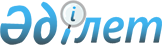 Төлеби аудандық мәслихатының 2009 жылғы 25 желтоқсандағы N 22/150-IV "2010-2012 жылдарға арналған аудандық бюджет туралы" шешіміне өзгерістер енгізу туралы
					
			Күшін жойған
			
			
		
					Оңтүстік Қазақстан облысы Төлеби аудандық мәслихатының 2010 жылғы 23 сәуірдегі N 27/182-IV шешімі. Оңтүстік Қазақстан облысы Төлеби ауданының Әділет басқармасында 2010 жылғы 13 мамырда N 14-13-72 тіркелді. Қолданылу мерзімінің аяқталуына байланысты шешімнің күші жойылды - Оңтүстік Қазақстан облысы Төлеби аудандық мәслихатының 2011 жылғы 13 мамырдағы N 88 хатымен      Ескерту. Қолданылу мерзімінің аяқталуына байланысты шешімнің күші жойылды - Оңтүстік Қазақстан облысы Төлеби аудандық мәслихатының 2011.05.13 N 88 хатымен.

      Қазақстан Республикасының 2008 жылғы 4 желтоқсандағы Бюджет кодексіне, «Қазақстан Республикасындағы жергілікті мемлекеттік басқару және өзін-өзі басқару туралы» Қазақстан Республикасының 2001 жылғы 23 қаңтардағы Заңына сәйкес, Оңтүстік Қазақстан облыстық мәслихатының 2010 жылғы 12 сәуірдегі № 28/296-IV «2010-2012 жылдарға арналған облыстық бюджет туралы» Оңтүстік Қазақстан облыстық мәслихатының 2009 жылғы 11 желтоқсандағы № 23/248-IV шешіміне өзгерістер мен толықтырулар енгізу туралы» Нормативтік құқықтық актілерді мемлекеттік тіркеу тізілімінде 2024 нөмірімен тіркелген шешіміне сәйкес аудандық мәслихат ШЕШІМ ЕТТІ:

      «2010-2012 жылдарға арналған аудандық бюджет туралы» Төлеби аудандық мәслихатының 2009 жылғы 25 желтоқсандағы № 22/150-ІV шешіміне (нормативтік құқықтық актілерді мемлекеттік тіркеу тізілімінде 14-13-62 нөмірмен тіркелген, 2010 жылы 18 қаңтарда аудандық «Ленгер жаршысы» газетінің № 3(130) санында жарияланған) шешіміне мынадай өзгерістер енгізілсін:



      1 тармақ жаңа редакцияда төмендегіше мазмұндалсын:

      «1. Төлеби ауданның 2010-2012 жылдарға арналған аудандық бюджеті 1, 2 және 3-қосымшаларға сәйкес, соның ішінде 2010 жылға мынадай көлемде бекітілсін:

      1) кірістер – 7 288 101 мың теңге, оның ішінде:

      салықтық түсімдер – 581 228 мың теңге;

      салықтық емес түсімдер – 7 749 мың теңге;

      негізгі капиталды сатудан түсетін түсімдер – 52 314 мың теңге;

      трансферттердің түсімдері – 6 646 810 мың теңге;

      2) шығындар – 7 326 761 мың теңге;

      3) таза бюджеттік кредиттеу – 8 285 мың теңге;

      бюджеттік кредиттер – 12 463 мың теңге:

      бюджеттік кредиттерді өтеу – 4 178 мың теңге;

      4) қаржы активтерімен операциялар бойынша сальдо – 0 теңге:

      қаржы активтерін сатып алу – 0 мың теңге;

      5) бюджет тапшылығы – - 46 945 мың теңге;

      6) бюджет тапшылығын қаржыландыру – 46 945 мың теңге;

      қарыздар түсімі – 12 463 мың теңге;

      қарыздарды өтеу – 0 мың теңге;

      бюджет қаражаты қалдықтарының қозғалысы – 34 482 мың теңге.».

      Аталған шешімнің 1, 2, 3, 4, 5, 6, 7, 8 – қосымшалары осы шешімнің 1, 2, 3, 4, 5, 6, 7, 8 – қосымшаларына сәйкес жаңа редакцияда жазылсын.



      2. Осы шешім 2010 жылдың 1 қаңтарынан бастап қолданысқа енгізіледі.            Аудандық мәслихат сессиясының төрағасы     Қ.Қансейтов       Аудандық мәслихат хатшысы                  Ә.Шыңғысбаев

      Төлеби аудандық мәслихатының

      2010 жылғы 23 сәуірдегі № 27/182-IV

      шешімімен бекітілген № 1 қосымша      Төлеби аудандық мәслихатының

      2009 жылғы 25 желтоқсандағы № 22/150-IV

      шешімімен бекітілген № 1 қосымша       2010 жылға арналған аудандық бюджет       

 Төлеби аудандық мәслихатының

      2010 жылғы 23 сәуірдегі № 27/182-IV

      шешімімен бекітілген № 2 қосымша      Төлеби аудандық мәслихатының

      2009 жылғы 25 желтоқсандағы № 22/150-IV

      шешімімен бекітілген № 2 қосымша        2011 жылға арналған аудандық бюджет 

      Төлеби аудандық мәслихатының

      2010 жылғы 23 сәуірдегі № 27/182-IV

      шешімімен бекітілген № 3 қосымша      Төлеби аудандық мәслихатының

      2009 жылғы 25 желтоқсандағы № 22/150-IV

      шешімімен бекітілген № 3 қосымша        2012 жылға арналған аудандық бюджет 

      Төлеби аудандық мәслихатының

      2010 жылғы 23 сәуірдегі № 27/182-IV

      шешімімен бекітілген № 4 қосымша      Төлеби аудандық мәслихатының

      2009 жылғы 25 желтоқсандағы № 22/150-IV

      шешімімен бекітілген № 4 қосымша

      Төлеби аудандық мәслихатының

      2010 жылғы 23 сәуірдегі № 27/182-IV

      шешімімен бекітілген № 5 қосымша      Төлеби аудандық мәслихатының

      2009 жылғы 25 желтоқсандағы № 22/150-IV

      шешімімен бекітілген № 5 қосымша

      Төлеби аудандық мәслихатының

      2010 жылғы 23 сәуірдегі № 27/182-IV

      шешімімен бекітілген № 6 қосымша      Төлеби аудандық мәслихатының

      2009 жылғы 25 желтоқсандағы № 22/150-IV

      шешімімен бекітілген № 6 қосымша       2010 жылға арналған жергілікті бюджеттің атқарылуы барысында секвестерлеуге жатпайтын аудандық бюджеттің бағдарламалар тізбесі      

      Төлеби аудандық мәслихатының

      2010 жылғы 23 сәуірдегі № 27/182-IV

      шешімімен бекітілген № 7 қосымша      Төлеби аудандық мәслихатының

      2009 жылғы 25 желтоқсандағы № 22/150-IV

      шешімімен бекітілген № 7 қосымша       2010 жылға арналған ауылдық округтің бюджеттік бағдарламаларының тізбесі            7-қосымшаның 1-жалғасы      7-қосымшаның 2-жалғасы

      Төлеби аудандық мәслихатының

      2010 жылғы 23 сәуірдегі № 27/182-IV

      шешімімен бекітілген № 8 қосымша      Төлеби аудандық мәслихатының

      2009 жылғы 25 желтоқсандағы № 22/150-IV

      шешімімен бекітілген № 8 қосымша       2010 жылға арналған аудандық бюджеттің бюджеттік даму бағдарламаларының тізбесі      
					© 2012. Қазақстан Республикасы Әділет министрлігінің «Қазақстан Республикасының Заңнама және құқықтық ақпарат институты» ШЖҚ РМК
				СанатысыныбыІшкі сыныбыАтауысомасы, мың теңгеI. Кірістер72881011Салықтық түсімдер58122801Табыс салығы2187462Жеке табыс салығы21874603Әлеуметтік салық1809601Әлеуметтік салық18096004Меншікке салынатын салықтар1566191Мүлікке салынатын салықтар940033Жер салығы168964Көлік құралдарына салынатын салық436495Бірыңғай жер салығы207105Тауарларға, жұмыстарға және қызметтер көрсетуге салынатын ішкі салықтар184752Акциздер:47253Табиғи және басқа ресурстарды пайдаланғаны үшін түсетін түсімдер65134Кәсіпкерлік және кәсіби қызметті жүргізгені үшін алынатын алымдар723708Заңдық мәнді іс-әрекеттерді жасағаны және /немесе/ құжаттар бергені үшін оған уәкілеттігі бар мемлекеттік органдар немесе лауазымды адамдар алатын міндетті төлемдер64281Мемлекеттік баж64282Салықтық емес түсімдер774901Мемлекет меншігінен түсетін түсімдер57383Мемлекет меншігіндегі акциялардың мемлекеттік пакетіне дивидендтер05Мемлекет меншігіндегі мүлікті жалға беруден түсетін кірістер573802Мемлекеттік бюджеттен қаржыландырылатын мемлекеттік мекемелердің тауарларды /жұмыстарды, қызметтер көрсетуді/өткізуінен түсетін түсімдер01Мемлекеттік бюджеттен қаржыландырылатын мемлекеттік мекемелердің тауарларды /жұмыстарды, қызметтер көрсетуді/өткізуінен түсетін түсімдер004Мемлекеттік бюджеттен қаржыландырылатын, сондай-ақ Қазақстан Республикасы Ұлттық Банкінің бюджетінен /шығыстар сметасынан/ ұсталатын және қаржыландырылатын мемлекеттік мекемелер салатын айыппұлдар,өсімпұлдар, санкциялар, өндіріп алулар 01Мемлекеттік бюджеттен қаржыландырылатын, сондай-ақ Қазақстан Республикасы Ұлттық Банкінің бюджетінен /шығыстар сметасынан/ ұсталатын және қаржыландырылатын мемлекеттік мекемелер салатын айыппұлдар,өсімпұлдар, санкциялар, өндіріп алулар 006Басқа да салықтық емес түсімдер20111Басқа да салықтық емес түсімдер20113Негізгі капиталды сатудан түсетін түсімдер5231401Мемлекеттік мекемелерге бекітілген мемлекеттік мүлікті сату01Мемлекеттік мекемелерге бекітілген мемлекеттік мүлікті сату003Жерді және материалдық емес активтерді сату523141Жерді сату523144Трансферттердің түсімдері664681002Мемлекеттік басқарудың жоғары тұрған органдарынан түсетін трансферттер66468101Республикалық бюджеттен түсетін трансферттер1162462Функционалдық топФункционалдық топФункционалдық топФункционалдық топФункционалдық топСомасы, мың теңге
Кіші функцияКіші функцияКіші функцияКіші функцияБюджеттік бағдарламалардың әкiмшiсiБюджеттік бағдарламалардың әкiмшiсiБюджеттік бағдарламалардың әкiмшiсiБағдарламаБағдарламаІІ Шығындар7 326 761 01Жалпы сипаттағы мемлекеттiк қызметтер228 716 1Мемлекеттiк басқарудың жалпы функцияларын орындайтын өкiлдi, атқарушы және басқа органдар210 341 112Аудан (облыстық маңызы бар қала) мәслихатының аппараты17 954 001Аудан (облыстық маңызы бар қала) мәслихатының қызметін қамтамасыз ету жөніндегі қызметтер17454004Мемлекеттік органдарды материалдық-техникалық жарақтандыру500 122Аудан (облыстық маңызы бар қала) әкімінің аппараты55 330 001Аудан (облыстық маңызы бар қала) әкімінің қызметін қамтамасыз ету жөніндегі қызметтер54 030 004Мемлекеттік органдарды материалдық-техникалық жарақтандыру1 300 123Қаладағы аудан, аудандық маңызы бар қала, кент, ауыл (село), ауылдық (селолық) округ әкімінің аппараты 137 057 001Қаладағы ауданның, аудандық маңызы бар қаланың, кенттің, ауылдың (селоның), ауылдық (селолық) округтің әкімі аппаратының қызметін қамтамасыз ету жөніндегі қызметтер135791023Мемлекеттік органдарды материалдық-техникалық жарақтандыру1 266 2Қаржылық қызмет1 090 459Ауданның (облыстық маңызы бар қаланың) экономика және қаржы бөлімі1090003Салық салу мақсатында мүлікті бағалауды жүргізу10909Жалпы сипаттағы өзге де мемлекеттік қызметтер17 285 459Ауданның (облыстық маңызы бар қаланың) экономика және қаржы бөлімі17 285 001Экономикалық саясатты, қалыптастыру мен дамыту, мемлекеттік жоспарлау ауданның (облыстық маңызы бар қаланы) бюджеттік атқару және коммуналдық меншігін басқару саласындағы мемлекеттік саясатты іске асыру жөніндегі қызметтер16915017Мемлекеттік органдарды материалдық-техникалық жарақтандыру370 02Қорғаныс9 191 1Әскери мұқтаждар8 991 122Аудан (облыстық маңызы бар қала) әкімінің аппараты8 991 005Жалпыға бірдей әскери міндетті атқару шеңберіндегі іс-шаралар8 991 2Төтенше жағдайлар жөніндегі жұмыстарды ұйымдастыру200122Аудан (облыстық маңызы бар қала) әкімінің аппараты200007Аудандық (қалалық ) ауқымдағы дала өрттерінің, сондай-ақ мемлекеттік өртке қарсы қызмет органдары құрылмаған елді-мекендерде өрттердің алдын-алу және оларды сөндіру жөніндегі іс-шаралар 20004Бiлiм беру5 326 408 1Мектепке дейiнгi тәрбие және оқыту217 484 123Қаладағы аудан, аудандық маңызы бар қала, кент, ауыл (село), ауылдық (селолық) округ әкімінің аппараты217 484 004Мектепке дейінгі тәрбие ұйымдарының қызметін қолдау217 484 2Бастауыш, негізгі орта және жалпы орта білім беру2 730 113 123Қаладағы аудан, аудандық маңызы бар қала, кент, ауыл (село), ауылдық (селолық) округ әкімінің аппараты9 589 005Ауылдық (селолық) жерлерде балаларды мектепке дейін тегін алып баруды және кері алып келуді ұйымдастыру9 589 464Ауданның (облыстық маңызы бар қаланың) білім бөлімі2 720 524 003Жалпы білім беру2 665 495 006Балаларға қосымша білім беру 55 029 9Бiлiм беру саласындағы өзге де қызметтер2 378 811 123Қаладағы аудан, аудандық маңызы бар қала, кент, ауыл (село), ауылдық (селолық) округ әкімінің аппараты22 369 018Өңірлік жұмыспен қамту және кадрларды қайта даярлау стратегиясын іске асыру шеңберінде білім беру объектілерін күрделі, ағымды жөндеу22 369 464Ауданның (облыстық маңызы бар қаланың) білім беру бөлімі127 646 001Жергілікті деңгейде білім беру саласындағы мемлекеттік саясатты іске асыру жөніндегі қызметтер8 656 005Ауданның (облыстық маңызы бар қаланың) мемлекеттік білім беру мекемелер үшін оқулықтар мен оқу-әдiстемелiк кешендерді сатып алу және жеткізу33 603 007Аудандық (қалалалық) ауқымдағы мектеп олимпиадаларын және мектептен тыс іс-шараларды өткiзу216 011Өңірлік жұмыспен қамту және кадрларды қайта даярлау стратегиясын іске асыру шеңберінде білім беру объектілерін күрделі, ағымдағы жөндеу85 171 467Ауданның (облыстық маңызы бар қаланың) құрылыс бөлімі2 228 796 037Білім беру объектілерін салу және реконструкциялау2 228 796 06Әлеуметтiк көмек және әлеуметтiк қамсыздандыру293 656 2Әлеуметтiк көмек271 905 123Қаладағы аудан, аудандық маңызы бар қала, кент, ауыл (село), ауылдық (селолық) округ әкімінің аппараты1 046 003Мұқтаж азаматтарға үйінде әлеуметтiк көмек көрсету1 046 451Ауданның (облыстық маңызы бар қаланың) жұмыспен қамту және әлеуметтік бағдарламалар бөлімі265 924 002Еңбекпен қамту бағдарламасы45 946 003Қайтыс болған Совет Одағының батырларын, "Халық қаһармандарын", Социалистік Еңбек ерлерін, Даңқ Орденінің үш дәрежесімен және "Отан"орденімен марапатталған соғыс ардагерлері мен мүгедектерін жерлеу рәсімдері бойынша қызмет көрсету97 004Ауылдық жерлерде тұратын денсаулық сақтау, білім беру, әлеуметтік қамтамасыз ету, мәдениет мамандарына отын сатып алу бойынша әлеуметтік көмек көрсету1 580 005Мемлекеттік атаулы әлеуметтік көмек13 414 006Тұрғын үй көмегі6 627 007Жергілікті өкілетті органдардың шешімі бойынша мұқтаж азаматтардың жекелеген топтарына әлеуметтік көмек16 063 014Мұқтаж азаматтарға үйде әлеуметтiк көмек көрсету10 807 01618 жасқа дейінгі балаларға мемлекеттік жәрдемақылар111 823 017Мүгедектерді оңалту жеке бағдарламасына сәйкес, мұқтаж мүгедектерді міндетті гигиеналық құралдармен қамтамасыз етуге, және ымдау тілі мамандарының, жеке көмекшілердің қызмет көрсету7886019Ұлы Отан соғысындағы Жеңістің 65 жылдығына Ұлы Отан соғысының қатысушылары мен мүгедектеріне жол жүруін қамтамасыз ету1 899 020Ұлы Отан соғысындағы Жеңістің 65 жылдығына Ұлы Отан соғысының қатысушылары мен мүгедектеріне біржолғы материалдық көмекті төлеу49 782 464Ауданның (облыстық маңызы бар қаланың) білім бөлімі4935008Жергілікті өкілді органдардың шешімі бойынша білім беру ұйымдарының күндізгі оқу нысанында оқитындар мен тәрбиеленушілерді қоғамдық көлікте (таксиден басқа) жеңілдікпен жол жүру түрінде әлеуметтік қолдау49359Әлеуметтiк көмек және әлеуметтiк қамтамасыз ету салаларындағы өзге де қызметтер21 751 451Ауданның (облыстық маңызы бар қаланың) жұмыспен қамту және әлеуметтік бағдарламалар бөлімі21 751 001Жергілікті деңгейде халық үшін әлеуметтік бағдарламаларды жұмыспен қамтуды қамтамасыз етуді іске асыру саласындағы мемлекеттік саясатты іске асыру жөніндегі қызметтер21 211 011Жәрдемақыларды және басқа да әлеуметтік төлемдерді есептеу, төлеу мен жеткізу бойынша қызметтерге ақы төлеу540 07Тұрғын үй-коммуналдық шаруашылық696 451 1Тұрғын үй шаруашылығы230 845 467Ауданның (облыстық маңызы бар қаланың) құрылыс бөлімі230 845 003Мемлекеттік коммуналдық тұрғын үй қорының тұрғын үй құрылысы және (немесе) сатып алу194 300 004Инженерлік коммуникациялық инфрақұрылымды дамыту, жайластыру және (немесе) сатып алу 36 545 2Коммуналдық шаруашылық392 740 123Қаладағы аудан, аудандық маңызы бар қала, кент, ауыл (село), ауылдық (селолық) округ әкімінің аппараты115 373 014Елді мекендерді сумен жабдықтауды ұйымдастыру300 015Өңірлік жұмыспен қамту және кадрларды қайта даярлау стратегиясын іске асыру шеңберінде инженерлік коммуникациялық инфрақұрылымды жөндеу және елді-мекендерді көркейту115 073 467Ауданның (облыстық маңызы бар қаланың) құрылыс бөлімі277 367 005Коммуналдық шаруашылығын дамыту6900006Сумен жабдықтау жүйесін дамыту118 100 031Өңірлік жұмыспен қамту және кадрларды қайта даярлау стратегиясын іске асыру шеңберінде инженерлік коммуникациялық инфрақұрылымды дамыту152 367 3Елді-мекендерді көркейту72 866 123Қаладағы аудан, аудандық маңызы бар қала, кент, ауыл (село), ауылдық (селолық) округ әкімінің аппараты10 825 008Елдi мекендерде көшелерді жарықтандыру300 009Елдi мекендердiң санитариясын қамтамасыз ету5 400 010Жерлеу орындарын күтіп-ұстау және туысы жоқ адамдарды жерлеу95 011Елдi мекендердi абаттандыру және көгалдандыру5 030 458Ауданның (облыстық маңызы бар қаланың) тұрғын үй-коммуналдық шаруашылығы, жолаушылар көлігі және автомобиль жолдары бөлімі62 041 015Елдi мекендердегі көшелердi жарықтандыру2 551 016Елдi мекендердiң санитариясын қамтамасыз ету3 490 018Елдi мекендердi абаттандыру және көгалдандыру56 000 08Мәдениет, спорт, туризм және ақпараттық кеңістiк184 753 1Мәдениет саласындағы қызмет56 436 455Ауданның (облыстық маңызы бар қаланың) мәдениет және тілдерді дамыту бөлімі56 436 003Мәдени-демалыс жұмысын қолдау56 436 467Ауданның (облыстық маңызы бар қаланың) құрылыс бөлімі0 011Мәдениет объектілерін дамыту0 2Спорт52 836 465Ауданның (облыстық маңызы бар қаланың)дене шынықтыру және спорт бөлімі52 836 005Ұлттық және бұқаралық спорт түрлерін дамыту50 836 006Аудандық (облыстық маңызы бар қалалық) деңгейде спорттық жарыстар өткiзу2 000 3Ақпараттық кеңiстiк35 743 455Ауданның (облыстық маңызы бар қаланың) мәдениет және тілдерді дамыту бөлімі33 259 006Аудандық (қалалық) кiтапханалардың жұмыс iстеуi33 259 456Ауданның (облыстық маңызы бар қаланың) ішкі саясат бөлімі2 484 002Газеттер мен журналдар арқылы мемлекеттік ақпараттық саясат жүргізу жөніндегі қызметтер1 620 005Телерадио хабарларын тарату арқылы мемлекеттік ақпараттық саясатты жүргізу жөніндегі қызметтер864 9Мәдениет, спорт, туризм және ақпараттық кеңiстiктi ұйымдастыру жөнiндегi өзге де қызметтер39 738 455Ауданның (облыстық маңызы бар қаланың) мәдениет және тілдерді дамыту бөлімі5 998 001Жергілікті деңгейде тілдерді және мәдениетті дамыту саласындағы мемлекеттік саясатты іске асыру жөніндегі қызметтер5 998 456Ауданның (облыстық маңызы бар қаланың) ішкі саясат бөлімі10 572 001Жергілікті деңгейде ақпарат, мемлекеттілікті нығайту және азаматтардың әлеуметтік сенімділігін қалыптастыру саласында мемлекеттік саясатты іске асыру жөніндегі қызметтер9 572 003Жастар саясаты саласындағы өңірлік бағдарламаларды іске асыру1 000 007Мемлекеттік органдарды материалдық-техникалық жарақтандыру0 465Ауданның (облыстық маңызы бар қаланың) спорт бөлімі23 168 001Жергілікті деңгейде дене шынықтыру және спорт саласындағы мемлекеттік саясатты іске асыру жөніндегі қызметтер4 126 003Өңірлік жұмыспен қамту және кадрларды қайта даярлау стратегиясын іске асыру шеңберінде спорт объектілерін күрделі, ағымдағы жөндеу190429Отын-энергетика кешенi және жер қойнауын пайдалану235 700 
09Отын-энергетика кешені және жер қойнауын пайдалану саласындағы өзге де қызметтер235 700 467Ауданның (облыстық маңызы бар қаланың) құрылыс бөлімі235 700 009Жылу-энергетикалық жүйені дамыту235 700 10Ауыл, су, орман, балық шаруашылығы, ерекше қорғалатын табиғи аумақтар, қоршаған ортаны және жануарлар дүниесін қорғау, жер қатынастары123 976 1Ауыл шаруашылығы25 928 454Ауданның (облыстық маңызы бар қаланың) кәсіпкерлік және ауыл шаруашылығы бөлімі1759099Республикалық бюджеттен берілетін нысаналы трансферттер есебінен ауылдық елді мекендер саласының мамандарын әлеуметтік қолдау шараларын іске асыру1 759 473Ауданның (облыстық маңызы бар қаланың) ветеринария бөлімі24 169 001Жергілікті деңгейде ветеринария саласындағы мемлекеттік саясатты іске асыру жөніндегі қызметтер3879004Мемлекеттік органдарды материалдық-техникалық жарақтандыру190 005Мал көмінділерінің (биотермиялық шұңқырлардың ) жұмыс істеуін қамтамасыз ету1176006Ауру жануарларды санитарлық союды ұйымдастыру809009Жануарлардың энзоотиялық аурулары бойынша ветеринарлық іс-шараларды жүргізу 17615007Қаңғыбас иттер мен мысықтарды аулауды және жоюды ұйымдастыру500 6Жер қатынастары17 934 463Ауданның (облыстық маңызы бар қаланың) жер қатынастары бөлімі17 934 001Аудан (облыстық маңызы бар қала) аумағында жер қатынастарын реттеу саласындағы мемлекеттік саясатты іске асыру жөніндегі қызметтер6 631 006Аудандық маңызы бар қалалардың, кенттердің, ауылдардың (селолардың), ауылдық (селолық) округтердің шекарасын белгілеу кезінде жүргізілетін жерге орналастыру11 303 9Ауыл, су, орман, балық шаруашылығы және қоршаған ортаны қорғау мен жер қатынастары саласындағы өзге де қызметтер80 114 473Ауданның (облыстық маңызы бар қаланың) ветеринария бөлімі80 114 011Эпизоотияға қарсы іс-шаралар жүргізу80 114 11Өнеркәсіп, сәулет, қала құрылысы және құрылыс қызметі14 044 2Сәулет, қала құрылысы және құрылыс қызметі14 044 467Ауданның (облыстық маңызы бар қаланың) құрылыс бөлімі8 564 001Жергілікті деңгейде құрылыс саласындағы мемлекеттік саясатты іске асыру жөніндегі қызметтер8 364 018Мемлекеттік органдарды материалдық-техникалық жарақтандыру200 468Ауданның (облыстық маңызы бар қаланың) сәулет және қала құрылысы бөлімі5 480 001Жергілікті деңгейде сәулет және қала құрылысы саласындағы мемлекеттік саясатты іске асыру жөніндегі қызметтер5 480 12Көлiк және коммуникация63 029 9Көлік және коммуникациялар саласындағы өзге де қызметтер63 029 458«Ауданның (облыстық маңызы бар қаланың) тұрғын үй-коммуналдық шаруашылық, жолаушылар көлігі және автомобиль жолдары бөлімі»63 029 008Өңірлік жұмыспен қамту және кадрларды қайта даярлау стратегиясын іске асыру шеңберінде аудандық маңызы бар автомобиль жолдарын, қала және елді-мекендер көшелерін жөндеу және ұстау63 029 13Басқалар25 685 9Басқалар25 685 454Ауданның (облыстық маңызы бар қаланың) кәсіпкерлік және ауыл шаруашылығы бөлімі11 842 001Жергілікті деңгейде кәсіпкерлік пен өнеркәсіп және ауыл шаруашылығы саласындағы мемлекеттік саясатты іске асыру жөніндегі қызметтер11 842 459Ауданның (облыстық маңызы бар қаланың) экономика және қаржы бөлімі1 811 012Ауданның (облыстық маңызы бар қаланың) жергілікті атқарушы органының резерві1 811 458Ауданның (облыстық маңызы бар қаланың) тұрғын үй-коммуналдық шаруашылығы, жолаушылар көлігі және автомобиль жолдары бөлімі12 032 001Жергілікті деңгейде тұрғын үй-коммуналдық шаруашылығы, жолаушылар көлігі және автомобиль жолдары саласындағы мемлекеттік саясатты іске асыру жөніндегі қызметтер11 532 014Мемлекеттік органдарды материалдық-техникалық жарақтандыру500 15Трансферттер125 152 1Трансферттер125 152 459Ауданның (облыстық маңызы бар қаланың) экономика және қаржы бөлімі125 152 006Нысаналы пайдаланылмаған (толық пайдаланылмаған) трансферттерді қайтару7 786 020Бюджет саласындағы еңбекақы төлеу қорының өзгеруіне байланысты жоғары тұрған бюджеттерге берілетін ағымдағы нысаналы трансферттер117 366ІІІ Таза бюджеттік кредит беру8 285Функционалдық топФункционалдық топФункционалдық топФункционалдық топАтауыСомасы, мың теңгеКіші функцияКіші функцияКіші функцияКіші функцияСомасы, мың теңгеБюджеттік бағдарламалардың әкiмшiсiБюджеттік бағдарламалардың әкiмшiсiБюджеттік бағдарламалардың әкiмшiсiСомасы, мың теңгеБағдарламаБағдарламаСомасы, мың теңгеБюджеттік кредиттер1246310Ауыл, су, орман, балық шаруашылығы, ерекше қорғалатын табиғи аумақтар, қоршаған ортаны және жануарлар дүниесін қорғау, жер қатынастары124631Ауыл шаруашылығы12463454Ауданның (облыстық маңызы бар қаланың) кәсіпкерлік және ауыл шаруашылығы бөлімі12463009Ауылдық елді мекендердің әлеуметтік саласының мамандарын әлеуметтік қолдау шараларын іске асыру үшін бюджеттік кредиттер12463СанатыСанатыСанатыСанатыАтауыСомасы, мың теңгеСыныбыСыныбыСыныбыСыныбыСомасы, мың теңгеІшкі сыныбыІшкі сыныбыІшкі сыныбыСомасы, мың теңгеЕрекшелігіЕрекшелігіСомасы, мың теңгеБюджеттік кредиттерді өтеу05Бюджеттік кредиттерді өтеу4 178 01Бюджеттік кредиттерді өтеу4 178 1Мемлекеттік бюджеттен берілген бюджеттік кредиттерді өтеу4 178 11Заңды тұлғалардың жергілікті бюджеттен 2005 жылға дейін берілген бюджеттік кредиттерді өтеу4 178 ІV Қаржы активтерімен жасалатын операциялар бойынша сальдо0
Функционалдық топФункционалдық топФункционалдық топФункционалдық топАтауыСомасы, мың теңгеКіші функцияКіші функцияКіші функцияКіші функцияСомасы, мың теңгеБюджеттік бағдарламалардың әкiмшiсiБюджеттік бағдарламалардың әкiмшiсiБюджеттік бағдарламалардың әкiмшiсiСомасы, мың теңгеБағдарламаБағдарламаСомасы, мың теңгеҚаржы активтерін сатып алу0 13Басқалар0 9Басқалар0 452Ауданның (облыстық маңызы бар қаланың) қаржы бөлімі0 014Заңды тұлғалардың жарғылық капиталын қалыптастыру немесе ұлғайту0 Мемлекеттік кәсіпорындардың жарғылық капиталын қалыптастыру және ұлғайтуV Бюджет тапшылығы (профициті)-46 945 VI Бюджет тапшылығын қаржыландыру (профицитін пайдалану)46 945 СанатыСанатыСанатыСанатыАтауыСомасы, мың теңге

 СыныбыСыныбыСыныбыСыныбыСомасы, мың теңге

 Ішкі сыныбыІшкі сыныбыІшкі сыныбыСомасы, мың теңге

 ЕрекшелігіЕрекшелігіСомасы, мың теңге

 Бюджеттік кредиттерді өтеуСомасы, мың теңге

 7Қарыздар түсімі124631Мемлекеттік ішкі қарыздар124632Қарыз алу келісім-шарттары1246303Ауданның (облыстық маңызы бар қаланың)жергілікті атқарушы органы алатын қарыздар12463Жеке тұлғаларға берілетін бюджеттік кредиттер12463СанатыСанатыСанатыСанатыАтауыСомасы, мың теңгеСыныбыСыныбыСыныбыСыныбыСомасы, мың теңгеІшкі сыныбыІшкі сыныбыІшкі сыныбыСомасы, мың теңгеЕрекшелігіЕрекшелігіСомасы, мың теңгеБюджет қаражаты қалдықтарының қозғалысы8Бюджет қаражаты қалдықтарының қозғалысы3448201Бюджет қаражаты қалдықтары344821Бюджет қаражатының бос қалдықтары34 482 01Бюджет қаражатының бос қалдықтары34482СанатыАтауысомасы, мың теңгеI. Кірістер53806961Салықтық түсімдер620293Табыс салығы253693Жеке табыс салығы253693Әлеуметтік салық213270Әлеуметтік салық213270Меншікке салынатын салықтар126815Мүлікке салынатын салықтар63266Жер салығы22063Көлік құралдарына салынатын салық39239Бірыңғай жер салығы2247Тауарларға, жұмыстарға және қызметтер көрсетуге салынатын ішкі салықтар19542Акциздер:3420Табиғи және басқа ресурстарды пайдаланғаны үшін түсетін түсімдер6859Кәсіпкерлік және кәсіби қызметті жүргізгені үшін алынатын алымдар9263Заңдық мәнді іс-әрекеттерді жасағаны және /немесе/ құжаттар бергені үшін оған уәкілеттігі бар мемлекеттік органдар немесе лауазымды адамдар алатын міндетті төлемдер6973Мемлекеттік баж69732Салықтық емес түсімдер8407Мемлекет меншігінен түсетін түсімдер6225Мемлекет меншігіндегі акциялардың мемлекеттік пакетіне дивидендтерМемлекет меншігіндегі мүлікті жалға беруден түсетін кірістер6225Мемлекеттік бюджеттен қаржыландырылатын мемлекеттік мекемелердің тауарларды /жұмыстарды, қызметтер көрсетуді/өткізуінен түсетін түсімдер0Мемлекеттік бюджеттен қаржыландырылатын мемлекеттік мекемелердің тауарларды /жұмыстарды, қызметтер көрсетуді/өткізуінен түсетін түсімдер0Мемлекеттік бюджеттен қаржыландырылатын, сондай-ақ Қазақстан Республикасы Ұлттық Банкінің бюджетінен /шығыстар сметасынан/ ұсталатын және қаржыландырылатын мемлекеттік мекемелер салатын айыппұлдар,өсімпұлдар, санкциялар, өндіріп алулар 0Мемлекеттік бюджеттен қаржыландырылатын, сондай-ақ Қазақстан Республикасы Ұлттық Банкінің бюджетінен /шығыстар сметасынан/ ұсталатын және қаржыландырылатын мемлекеттік мекемелер салатын айыппұлдар,өсімпұлдар, санкциялар, өндіріп алулар 0Басқа да салықтық емес түсімдер2182Басқа да салықтық емес түсімдер21823Негізгі капиталды сатудан түсетін түсімдер10000Мемлекеттік мекемелерге бекітілген мемлекеттік мүлікті сату0Мемлекеттік мекемелерге бекітілген мемлекеттік мүлікті сату0Жерді және материалдық емес активтерді сату10000Жерді сату100004Трансферттердің түсімдері4741996Мемлекеттік басқарудың жоғары тұрған органдарынан түсетін трансферттер4741996Облыстық бюджеттен түсетін трансферттер4741996Функционалдық топФункционалдық топФункционалдық топФункционалдық топФункционалдық топсомасы, мың теңгеКіші функцияКіші функцияКіші функцияКіші функциясомасы, мың теңгеБюджеттік бағдарламалардың әкiмшiсiБюджеттік бағдарламалардың әкiмшiсiБюджеттік бағдарламалардың әкiмшiсiсомасы, мың теңгеБағдарламаБағдарламасомасы, мың теңгеІІ Шығындар5 380 696 01Жалпы сипаттағы мемлекеттiк қызметтер274 109 1Мемлекеттiк басқарудың жалпы функцияларын орындайтын өкiлдi, атқарушы және басқа органдар242 798 112Аудан (облыстық маңызы бар қала) мәслихатының аппараты20 748 001Аудан (облыстық маңызы бар қала) мәслихатының қызметін қамтамасыз ету жөніндегі қызметтер20748122Аудан (облыстық маңызы бар қала) әкімінің аппараты64 180 001Аудан (облыстық маңызы бар қала) әкімінің қызметін қамтамасыз ету жөніндегі қызметтер64180123Қаладағы аудан, аудандық маңызы бар қала, кент, ауыл (село), ауылдық (селолық) округ әкімінің аппараты157 870 001Қаладағы ауданның, аудандық маңызы бар қаланың, кенттің, ауылдың (селоның), ауылдық (селолық) округтің әкімі аппаратының қызметін қамтамасыз ету жөніндегі қызметтер1578709Жалпы сипаттағы өзге де мемлекеттік қызметтер31 311 459Ауданның (облыстық маңызы бар қаланың) экономика және қаржы бөлімі31 311 001Экономикалық саясатты,қалыптастыру мен дамыту, мемлекеттік жоспарлау ауданның (облыстық маңызы бар қаланы) бюджеттік атқару және коммуналдық меншігін басқару саласындағы мемлекеттік саясатты іске асыру жөніндегі қызметтер3131102Қорғаныс9 504 1Әскери мұқтаждар9 504 122Аудан (облыстық маңызы бар қала) әкімінің аппараты9 504 005Жалпыға бірдей әскери міндетті атқару шеңберіндегі іс-шаралар950404Бiлiм беру3 676 657 1Мектепке дейiнгi тәрбие және оқыту258 462 123Қаладағы аудан, аудандық маңызы бар қала, кент, ауыл (село), ауылдық (селолық) округ әкімінің аппараты258 462 004Мектепке дейінгі тәрбие ұйымдарының қызметін қолдау2584622Жалпы бастауыш, жалпы негізгі, жалпы орта бiлiм беру3 270 218 123Қаладағы аудан, аудандық маңызы бар қала, кент, ауыл (село), ауылдық (селолық) округ әкімінің аппараты10 308 005Ауылдық (селолық) жерлерде балаларды мектепке дейін тегін алып баруды және кері алып келуді ұйымдастыру10308464Ауданның (облыстық маңызы бар қаланың) білім бөлімі3 259 910 003Жалпы білім беру3189680006Балаларға қосымша білім беру702309Бiлiм беру саласындағы өзге де қызметтер147 977 464Ауданның (облыстық маңызы бар қаланың) білім бөлімі12 624 001Жергілікті деңгейде білім беру саласындағы мемлекеттік саясатты іске асыру жөніндегі қызметтер12124005Ауданның (облыстық маңызы бар қаланың) мемлекеттік білім беру мекемелер үшін оқулықтар мен оқу-әдiстемелiк кешендерді сатып алу және жеткізу007Аудандық (қалалалық) ауқымдағы мектеп олимпиадаларын және мектептен тыс іс-шараларды өткiзу500467Ауданның (облыстық маңызы бар қаланың) құрылыс бөлімі135 353 037Білім беру объектілерін салу және реконструкциялау135 353 06Әлеуметтiк көмек және әлеуметтiк қамсыздандыру126 160 2Әлеуметтiк көмек97 856 123Қаладағы аудан, аудандық маңызы бар қала, кент, ауыл (село), ауылдық (селолық) округ әкімінің аппараты6 851 003Мұқтаж азаматтарға үйінде әлеуметтiк көмек көрсету6851451Ауданның (облыстық маңызы бар қаланың) жұмыспен қамту және әлеуметтік бағдарламалар бөлімі86 070 002Еңбекпен қамту бағдарламасы003Қайтыс болған Совет Одағының батырларын, "Халық қаһармандарын", Социалистік Еңбек ерлерін, Даңқ Орденінің үш дәрежесімен және "Отан"орденімен марапатталған соғыс ардагерлері мен мүгедектерін жерлеу рәсімдері бойынша қызмет көрсету140004Ауылдық жерлерде тұратын денсаулық сақтау, білім беру, әлеуметтік қамтамасыз ету, мәдениет мамандарына отын сатып алу бойынша әлеуметтік көмек көрсету1699005Мемлекеттік атаулы әлеуметтік көмек006Тұрғын үй көмегі007Жергілікті өкілетті органдардың шешімі бойынша мұқтаж азаматтардың жекелеген топтарына әлеуметтік көмек18322014Мұқтаж азаматтарға үйде әлеуметтiк көмек көрсету923601618 жасқа дейіні балаларға мемлекеттік жәрдемақылар45582017Мүгедектерді оңалту жеке бағдарламасына сәйкес, мұқтаж мүгедектерді міндетті гигиеналық құралдармен қамтамасыз етуге, және ымдау тілі мамандарының, жеке көмекшілердің қызмет көрсету11091464Ауданның (облыстық маңызы бар қаланың) білім бөлімі4 935 008Жергілікті өкілді органдардың шешімі бойынша білім беру ұйымдарының күндізгі оқу нысанында оқитындар мен тәрбиеленушілерді қоғамдық көлікте (таксиден басқа) жеңілдікпен жол жүру түрінде әлеуметтік қолдау49359Әлеуметтiк көмек және әлеуметтiк қамтамасыз ету салаларындағы өзге де қызметтер28 304 451Ауданның (облыстық маңызы бар қаланың) жұмыспен қамту және әлеуметтік бағдарламалар бөлімі28 304 001Жергілікті деңгейде халық үшін әлеуметтік бағдарламаларды жұмыспен қамтуды қамтамасыз етуді іске асыру саласындағы мемлекеттік саясатты іске асыру жөніндегі қызметтер27520011Жәрдемақыларды және басқа да әлеуметтік төлемдерді есептеу, төлеу мен жеткізу бойынша қызметтерге ақы төлеу78407Тұрғын үй-коммуналдық шаруашылық673 724 1Тұрғын үй шаруашылығы245 477 458Ауданның (облыстық маңызы бар қаланың) тұрғын үй-коммуналдық шаруашылығы, жолаушылар көлігі және автомобиль жолдары бөлімі293 003Мемлекеттік тұрғын үй қорының сақтаулуын үйымдастыру293 Ауданның (облыстық маңызы бар қаланың) құрылыс бөлімі245 184 029Сумен жабдықтау жүйесін дамыту245 184 2Коммуналдық шаруашылық400 000 123Қаладағы аудан, аудандық маңызы бар қала, кент, ауыл (село), ауылдық (селолық) округ әкімінің аппараты0 015Өңірлік жұмыспен қамту және кадрларды қайта даярлау стратегиясын іске асыру шеңберінде инженерлік коммуникациялық инфрақұрылымды жөндеу және елді-мекендерді көркейту467Ауданның (облыстық маңызы бар қаланың) құрылыс бөлімі400 000 005Коммуналдық шаруашылығын дамыту400 000 3Елді-мекендерді көркейту28 247 123Қаладағы аудан, аудандық маңызы бар қала, кент, ауыл (село), ауылдық (селолық) округ әкімінің аппараты6 980 009Елдi мекендердiң санитариясын қамтамасыз ету6805010Жерлеу орындарын күтіп-ұстау және туысы жоқ адамдарды жерлеу175011Елдi мекендердi абаттандыру және көгалдандыру458Ауданның (облыстық маңызы бар қаланың) тұрғын үй-коммуналдық шаруашылығы, жолаушылар көлігі және автомобиль жолдары бөлімі21 267 015Елдi мекендердегі көшелердi жарықтандыру4231016Елдi мекендердiң санитариясын қамтамасыз ету4904018Елдi мекендердi абаттандыру және көгалдандыру1213208Мәдениет, спорт, туризм және ақпараттық кеңістiк209 417 1Мәдениет саласындағы қызмет67 971 455Ауданның (облыстық маңызы бар қаланың) мәдениет және тілдерді дамыту бөлімі67 971 003Мәдени-демалыс жұмысын қолдау679712Спорт70 669 465Ауданның (облыстық маңызы бар қаланың) спорт бөлімі70 669 005Ұлттық және бұқаралық спорт түрлерін дамыту68837006Аудандық (облыстық маңызы бар қалалық) деңгейде спорттық жарыстар өткiзу18323Ақпараттық кеңiстiк47 082 455Ауданның (облыстық маңызы бар қаланың) мәдениет және тілдерді дамыту бөлімі42 598 006Аудандық (қалалық) кiтапханалардың жұмыс iстеуi42598456Ауданның (облыстық маңызы бар қаланың) ішкі саясат бөлімі4 484 002Газеттер мен журналдар арқылы мемлекеттiк ақпарат саясат жүргізу жөніндегі қызметтер2620005Телерадио хабарларын тарату арқылы мемлекеттік ақпараттық саясатты жүргізу жөніндегі қызметтер18649Мәдениет, спорт, туризм және ақпараттық кеңiстiктi ұйымдастыру жөнiндегi өзге де қызметтер23 695 455Ауданның (облыстық маңызы бар қаланың) мәдениет және тілдерді дамыту бөлімі7 430 001Жергілікті деңгейде тілдерді және мәдениетті дамыту саласындағы мемлекеттік саясатты іске асыру жөніндегі қызметтер7430456Ауданның (облыстық маңызы бар қаланың) ішкі саясат бөлімі11 329 001Жергілікті деңгейде ақпарат, мемлекеттілікті нығайту және азаматтардың әлеуметтік сенімділігін қалыптастыру саласында мемлекеттік саясатты іске асыру жөніндегі қызметтер11329003Жастар саясаты саласындағы өңірлік бағдарламаларды іске асыру465Ауданның (облыстық маңызы бар қаланың) дене шынықтыру және спорт бөлімі4 936 001Жергілікті деңгейде дене шынықтыру және спорт саласындағы мемлекеттік саясатты іске асыру жөніндегі қызметтер4936003Өңірлік жұмыспен қамту және кадрларды қайта даярлау стратегиясын іске асыру шеңберінде спорт объектілерін күрделі, ағымдағы жөндеу09Отын-энергетика кешенi және жер қойнауын пайдалану346 341 09Отын-энергетика кешені және жер қойнауын пайдалану саласындағы өзге де қызметтер346 341 467Ауданның (облыстық маңызы бар қаланың) құрылыс бөлімі346 341 009Жылу-энергетикалық жүйені дамыту34634110Ауыл, су, орман, балық шаруашылығы, ерекше қорғалатын табиғи аумақтар, қоршаған ортаны және жануарлар дүниесін қорғау, жер қатынастары11 279 1Ауыл шаруашылығы2 224 454Ауданның (облыстық маңызы бар қаланың) кәсіпкерлік және ауыл шаруашылығы бөлімі2 224 003Мал көмінділерінің (биотермиялық шұңқырлардың) жұмыс істеуін қамтамасыз ету1100004Ауру жануарларды санитарлық союды ұйымдастыру500099Республикалық бюджеттен берілетін нысаналы трансферттер есебінен ауылдық елді мекендер саласының мамандарын әлеуметтік қолдау шараларын іске асыру6246Жер қатынастары9 055 463Ауданның (облыстық маңызы бар қаланың) жер қатынастары бөлімі9 055 001Аудан (облыстық маңызы бар қала) аумағында жер қатынастарын реттеу саласындағы мемлекеттік саясатты іске асыру жөніндегі қызметтер9055006Аудандық маңызы бар қалалардың, кенттердің, ауылдардың (селолардың), ауылдық (селолық) округтердің шекарасын белгілеу кезінде жүргізілетін жерге орналастыру11Өнеркәсіп, сәулет, қала құрылысы және құрылыс қызметі20 835 2Сәулет, қала құрылысы және құрылыс қызметі20 835 467Ауданның (облыстық маңызы бар қаланың) құрылыс бөлімі11 675 001Жергілікті деңгейде құрылыс саласындағы мемлекеттік саясатты іске асыру жөніндегі қызметтер11675468Ауданның (облыстық маңызы бар қаланың) сәулет және қала құрылысы бөлімі9 160 001Жергілікті деңгейде сәулет және қала құрылысы саласындағы мемлекеттік саясатты іске асыру жөніндегі қызметтер916012Көлiк және коммуникация0 1Автомобиль көлiгi0 458Ауданның (облыстық маңызы бар қаланың) тұрғын үй-коммуналдық шаруашылығы, жолаушылар көлігі және автомобиль жолдары бөлімі0 022Көлік инфрақұрылымын дамыту008Өңірлік жұмыспен қамту және кадрларды қайта даярлау стратегиясын іске асыру шеңберінде аудандық маңызы бар автомобиль жолдарын, қала және елді-мекендер көшелерін жөндеу және ұстау13Басқалар32 670 9Басқалар14 396 454Ауданның (облыстық маңызы бар қаланың) кәсіпкерлік және ауыл шаруашылығы бөлімі14 396 001Жергілікті деңгейде кәсіпкерлік пен өнеркәсіп және ауыл шаруашылығы саласындағы мемлекеттік саясатты іске асыру жөніндегі қызметтер14396Жергілікті органдардың аппараттары459Ауданның (облыстық маңызы бар қаланың) экономика және қаржы бөлімі4 932 012Ауданның (облыстық маңызы бар қаланың) жергілікті атқарушы органының резерві4932458Ауданның (облыстық маңызы бар қаланың) тұрғын үй-коммуналдық шаруашылығы, жолаушылар көлігі және автомобиль жолдары бөлімі13 342 001Жергілікті деңгейде тұрғын үй-коммуналдық шаруашылығы, жолаушылар көлігі және автомобиль жолдары саласындағы мемлекеттік саясатты іске асыру жөніндегі қызметтер1334215Трансферттер0 1Трансферттер0 459Ауданның (облыстық маңызы бар қаланың) экономика және қаржы бөлімі0 024Мемлекеттік органдардың функцияларын мемлекеттік басқарудың төмен тұрған деңгейлерінен жоғарғы деңгейлерге беруге байланысты жоғары тұрған бюджеттерге берілетін ағымдағы нысаналы трансферттерІІІ Таза бюджеттік кредит беруФункционалдық топФункционалдық топФункционалдық топФункционалдық топАтауыСомасы, мың теңгеКіші функцияКіші функцияКіші функцияКіші функцияСомасы, мың теңгеБюджеттік бағдарламалардың әкiмшiсiБюджеттік бағдарламалардың әкiмшiсiБюджеттік бағдарламалардың әкiмшiсiСомасы, мың теңгеБағдарламаБағдарламаСомасы, мың теңгеБюджеттік кредиттер010Ауыл, су, орман, балық шаруашылығы, ерекше қорғалатын табиғи аумақтар, қоршаған ортаны және жануарлар дүниесін қорғау, жер қатынастары01Ауыл шаруашылығы0454Ауданның (облыстық маңызы бар қаланың) кәсіпкерлік және ауыл шаруашылығы бөлімі0009Ауылдық елді мекендердің әлеуметтік саласының мамандарын әлеуметтік қолдау шараларын іске асыру үшін бюджеттік кредиттерСанатыСанатыСанатыСанатыАтауыСомасы, мың теңге

 СыныбыСыныбыСыныбыСыныбыСомасы, мың теңге

 Ішкі сыныбыІшкі сыныбыІшкі сыныбыСомасы, мың теңге

 ЕрекшелігіЕрекшелігіСомасы, мың теңге

 Бюджеттік кредиттерді өтеу05Бюджеттік кредиттерді өтеу01Бюджеттік кредиттерді өтеу6 948 1Мемлекеттік бюджеттен берілген бюджеттік кредиттерді өтеу6 948 11Заңды тұлғалардың жергілікті бюджеттен 2005 жылға дейін берілген бюджеттік кредиттерді өтеу6 948 ІV Қаржы активтерімен жасалатын операциялар бойынша сальдо6 948 Функционалдық топФункционалдық топФункционалдық топФункционалдық топАтауыСомасы, мың теңгеКіші функцияКіші функцияКіші функцияКіші функцияСомасы, мың теңгеБюджеттік бағдарламалардың әкiмшiсiБюджеттік бағдарламалардың әкiмшiсiБюджеттік бағдарламалардың әкiмшiсiСомасы, мың теңгеБағдарламаБағдарламаСомасы, мың теңгеҚаржы активтерін сатып алу0 13Басқалар0 014Заңды тұлғалардың жарғылық капиталын қалыптастыру немесе ұлғайтуV Бюджет тапшылығы (профициті)0 VI Бюджет тапшылығын қаржыландыру (профицитін пайдалану)0 СанатыСанатыСанатыСанатыАтауыСомасы, мың теңгеСыныбыСыныбыСыныбыСыныбыСомасы, мың теңгеІшкі сыныбыІшкі сыныбыІшкі сыныбыСомасы, мың теңгеЕрекшелігіЕрекшелігіСомасы, мың теңгеБюджеттік кредиттерді өтеу7Қарыздар түсімі01Мемлекеттік ішкі қарыздар02Қарыз алу келісім-шарттары003Ауданның (облыстық маңызы бар қаланың)жергілікті атқарушы органы алатын қарыздар0СанатыСанатыСанатыСанатыАтауыСомасы, мың теңгеСыныбыСыныбыСыныбыСыныбыСомасы, мың теңгеІшкі сыныбыІшкі сыныбыІшкі сыныбыСомасы, мың теңгеЕрекшелігіЕрекшелігіСомасы, мың теңгеБюджет қаражаты қалдықтарының қозғалысы8Бюджет қаражаты қалдықтарының қозғалысы01Бюджет қаражаты қалдықтары0 1Бюджет қаражатының бос қалдықтары0 01Бюджет қаражатының бос қалдықтары0 СанатысыныбыІшкі сыныбыАтауысомасы, мың теңгеI. Кірістер65784621Салықтық түсімдер68597701Табыс салығы2833922Жеке табыс салығы28339203Әлеуметтік салық2361621Әлеуметтік салық23616204Меншікке салынатын салықтар1377601Мүлікке салынатын салықтар691293Жер салығы238284Көлік құралдарына салынатын салық423765Бірыңғай жер салығы242705Тауарларға, жұмыстарға және қызметтер көрсетуге салынатын ішкі салықтар211322Акциздер:36943Табиғи және басқа ресурстарды пайдаланғаны үшін түсетін түсімдер74084Кәсіпкерлік және кәсіби қызметті жүргізгені үшін алынатын алымдар1003008Заңдық мәнді іс-әрекеттерді жасағаны және /немесе/ құжаттар бергені үшін оған уәкілеттігі бар мемлекеттік органдар немесе лауазымды адамдар алатын міндетті төлемдер75311Мемлекеттік баж75312Салықтық емес түсімдер908101Мемлекет меншігінен түсетін түсімдер67243Мемлекет меншігіндегі акциялардың мемлекеттік пакетіне дивидендтер5Мемлекет меншігіндегі мүлікті жалға беруден түсетін кірістер672402Мемлекеттік бюджеттен қаржыландырылатын мемлекеттік мекемелердің тауарларды /жұмыстарды, қызметтер көрсетуді/өткізуінен түсетін түсімдер01Мемлекеттік бюджеттен қаржыландырылатын мемлекеттік мекемелердің тауарларды /жұмыстарды, қызметтер көрсетуді/өткізуінен түсетін түсімдер004Мемлекеттік бюджеттен қаржыландырылатын, сондай-ақ Қазақстан Республикасы Ұлттық Банкінің бюджетінен /шығыстар сметасынан/ ұсталатын және қаржыландырылатын мемлекеттік мекемелер салатын айыппұлдар,өсімпұлдар, санкциялар, өндіріп алулар 01Мемлекеттік бюджеттен қаржыландырылатын, сондай-ақ Қазақстан Республикасы Ұлттық Банкінің бюджетінен /шығыстар сметасынан/ ұсталатын және қаржыландырылатын мемлекеттік мекемелер салатын айыппұлдар,өсімпұлдар, санкциялар, өндіріп алулар 006Басқа да салықтық емес түсімдер23571Басқа да салықтық емес түсімдер23573Негізгі капиталды сатудан түсетін түсімдер001Мемлекеттік мекемелерге бекітілген мемлекеттік мүлікті сату01Мемлекеттік мекемелерге бекітілген мемлекеттік мүлікті сату003Жерді және материалдық емес активтерді сату01Жерді сату04Трансферттердің түсімдері588340402Мемлекеттік басқарудың жоғары тұрған органдарынан түсетін трансферттер58834042Облыстық бюджеттен түсетін трансферттер5883404Функционалдық топФункционалдық топФункционалдық топФункционалдық топФункционалдық топсомасы, мың теңгеКіші функцияКіші функцияКіші функцияКіші функциясомасы, мың теңгеБюджеттік бағдарламалардың әкiмшiсiБюджеттік бағдарламалардың әкiмшiсiБюджеттік бағдарламалардың әкiмшiсiсомасы, мың теңгеБағдарламаБағдарламасомасы, мың теңгеІІ Шығындар6 578 462 01Жалпы сипаттағы мемлекеттiк қызметтер282 478 1Мемлекеттiк басқарудың жалпы функцияларын орындайтын өкiлдi, атқарушы және басқа органдар249 999 112Аудан (облыстық маңызы бар қала) мәслихатының аппараты21 325 001Аудан (облыстық маңызы бар қала) мәслихатының қызметін қамтамасыз ету жөніндегі қызметтер21325004Мемлекеттік органдарды материалдық-техникалық жарақтандыру122Аудан (облыстық маңызы бар қала) әкімінің аппараты66 318 001Аудан (облыстық маңызы бар қала) әкімінің қызметін қамтамасыз ету жөніндегі қызметтер66318123Қаладағы аудан, аудандық маңызы бар қала, кент, ауыл (село), ауылдық (селолық) округ әкімінің аппараты162 356 001Қаладағы ауданның, аудандық маңызы бар қаланың, кенттің, ауылдың (селоның), ауылдық (селолық) округтің әкімі аппаратының қызметін қамтамасыз ету жөніндегі қызметтер1623569Жалпы сипаттағы өзге де мемлекеттік қызметтер32 479 459Ауданның (облыстық маңызы бар қаланың) экономика және қаржы бөлімі32 479 001Экономикалық саясатты,қалыптастыру мен дамыту, мемлекеттік жоспарлау ауданның (облыстық маңызы бар қаланы) бюджеттік атқару және коммуналдық меншігін басқару саласындағы мемлекеттік саясатты іске асыру жөніндегі қызметтер3247902Қорғаныс10 169 1Әскери мұқтаждар10 169 122Аудан (облыстық маңызы бар қала) әкімінің аппараты10 169 005Жалпыға бірдей әскери міндетті атқару шеңберіндегі іс-шаралар1016904Бiлiм беру4 248 603 1Мектепке дейiнгi тәрбие және оқыту401 382 123Қаладағы аудан, аудандық маңызы бар қала, кент, ауыл (село), ауылдық (селолық) округ әкімінің аппараты401 382 004Мектепке дейінгі тәрбие ұйымдарының қызметін қолдау4013822Жалпы бастауыш, жалпы негізгі, жалпы орта бiлiм беру3 556 255 123Қаладағы аудан, аудандық маңызы бар қала, кент, ауыл (село), ауылдық (селолық) округ әкімінің аппараты15 030 005Ауылдық (селолық) жерлерде балаларды мектепке дейін тегін алып баруды және кері алып келуді ұйымдастыру15030464Ауданның (облыстық маңызы бар қаланың) білім бөлімі3 541 225 003Жалпы білім беру3436900006Балаларға қосымша білім беру1043259Бiлiм беру саласындағы өзге де қызметтер290 966 464Ауданның (облыстық маңызы бар қаланың) білім бөлімі17 216 001Жергілікті деңгейде білім беру саласындағы мемлекеттік саясатты іске асыру жөніндегі қызметтер16678005Ауданның (облыстық маңызы бар қаланың) мемлекеттік білім беру мекемелер үшін оқулықтар мен оқу-әдiстемелiк кешендерді сатып алу және жеткізу007Аудандық (қалалалық) ауқымдағы мектеп олимпиадаларын және мектептен тыс іс-шараларды өткiзу538467Ауданның (облыстық маңызы бар қаланың) құрылыс бөлімі273 750 037Білім беру объектілерін салу және реконструкциялау27375006Әлеуметтiк көмек және әлеуметтiк қамсыздандыру169 454 2Әлеуметтiк көмек139 224 123Қаладағы аудан, аудандық маңызы бар қала, кент, ауыл (село), ауылдық (селолық) округ әкімінің аппараты7 175 003Мұқтаж азаматтарға үйінде әлеуметтiк көмек көрсету7175451Ауданның (облыстық маңызы бар қаланың) жұмыспен қамту және әлеуметтік бағдарламалар бөлімі127 373 002Еңбекпен қамту бағдарламасы003Қайтыс болған Совет Одағының батырларын, "Халық қаһармандарын", Социалистік Еңбек ерлерін, Даңқ Орденінің үш дәрежесімен және "Отан"орденімен марапатталған соғыс ардагерлері мен мүгедектерін жерлеу рәсімдері бойынша қызмет көрсету150004Ауылдық жерлерде тұратын денсаулық сақтау, білім беру, әлеуметтік қамтамасыз ету, мәдениет мамандарына отын сатып алу бойынша әлеуметтік көмек көрсету2818005Мемлекеттік атаулы әлеуметтік көмек006Тұрғын үй көмегі007Жергілікті өкілетті органдардың шешімі бойынша мұқтаж азаматтардың жекелеген топтарына әлеуметтік көмек22650014Мұқтаж азаматтарға үйде әлеуметтiк көмек көрсету958001618 жасқа дейіні балаларға мемлекеттік жәрдемақылар76263017Мүгедектерді оңалту жеке бағдарламасына сәйкес, мұқтаж мүгедектерді міндетті гигиеналық құралдармен қамтамасыз етуге, және ымдау тілі мамандарының, жеке көмекшілердің қызмет көрсету15912464Ауданның (облыстық маңызы бар қаланың) білім бөлімі4 676 008Жергілікті өкілді органдардың шешімі бойынша білім беру ұйымдарының күндізгі оқу нысанында оқитындар мен тәрбиеленушілерді қоғамдық көлікте (таксиден басқа) жеңілдікпен жол жүру түрінде әлеуметтік қолдау46769Әлеуметтiк көмек және әлеуметтiк қамтамасыз ету салаларындағы өзге де қызметтер30 230 451Ауданның (облыстық маңызы бар қаланың) жұмыспен қамту және әлеуметтік бағдарламалар бөлімі30 230 001Жергілікті деңгейде халық үшін әлеуметтік бағдарламаларды жұмыспен қамтуды қамтамасыз етуді іске асыру саласындағы мемлекеттік саясатты іске асыру жөніндегі қызметтер29306011Жәрдемақыларды және басқа да әлеуметтік төлемдерді есептеу, төлеу мен жеткізу бойынша қызметтерге ақы төлеу92407Тұрғын үй-коммуналдық шаруашылық1 193 066 1Тұрғын үй шаруашылығы654 126 458Ауданның (облыстық маңызы бар қаланың) тұрғын үй-коммуналдық шаруашылығы, жолаушылар көлігі және автомобиль жолдары бөлімі313 003Мемлекеттік тұрғын үй қорының сақталуын үйымдастыру313 Ауданның (облыстық маңызы бар қаланың) құрылыс бөлімі653 813 029Сумен жабдықтау жүйесін дамыту653 813 2Коммуналдық шаруашылық500 000 123Қаладағы аудан, аудандық маңызы бар қала, кент, ауыл (село), ауылдық (селолық) округ әкімінің аппараты0 015Өңірлік жұмыспен қамту және кадрларды қайта даярлау стратегиясын іске асыру шеңберінде инженерлік коммуникациялық инфрақұрылымды жөндеу және елді-мекендерді көркейту467Ауданның (облыстық маңызы бар қаланың) құрылыс бөлімі500 000 005Коммуналдық шаруашылығын дамыту5000003Елді-мекендерді көркейту38 940 123Қаладағы аудан, аудандық маңызы бар қала, кент, ауыл (село), ауылдық (селолық) округ әкімінің аппараты7 476 009Елдi мекендердiң санитариясын қамтамасыз ету7226010Жерлеу орындарын күтіп-ұстау және туысы жоқ адамдарды жерлеу250011Елдi мекендердi абаттандыру және көгалдандыру458Ауданның (облыстық маңызы бар қаланың) тұрғын үй-коммуналдық шаруашылығы, жолаушылар көлігі және автомобиль жолдары бөлімі31 464 015Елдi мекендердегі көшелердi жарықтандыру5941016Елдi мекендердiң санитариясын қамтамасыз ету6121018Елдi мекендердi абаттандыру және көгалдандыру1940208Мәдениет, спорт, туризм және ақпараттық кеңістiк227 204 1Мәдениет саласындағы қызмет78 646 455Ауданның (облыстық маңызы бар қаланың) мәдениет және тілдерді дамыту бөлімі78 646 003Мәдени-демалыс жұмысын қолдау786462Спорт76 259 465Ауданның (облыстық маңызы бар қаланың) спорт бөлімі76 259 005Ұлттық және бұқаралық спорт түрлерін дамыту73049006Аудандық (облыстық маңызы бар қалалық) деңгейде спорттық жарыстар өткiзу32103Ақпараттық кеңiстiк49 400 455Ауданның (облыстық маңызы бар қаланың) мәдениет және тілдерді дамыту бөлімі42 544 006Аудандық (қалалық) кiтапханалардың жұмыс iстеуi42544456Ауданның (облыстық маңызы бар қаланың) ішкі саясат бөлімі6 856 002Газеттер мен журналдар арқылы мемлекеттiк ақпарат саясат жүргізу жөніндегі қызметтер3863005Телерадио хабарларын тарату арқылы мемлекеттік ақпараттық саясатты жүргізу жөніндегі қызметтер29939Мәдениет, спорт, туризм және ақпараттық кеңiстiктi ұйымдастыру жөнiндегi өзге де қызметтер22 899 455Ауданның (облыстық маңызы бар қаланың) мәдениет және тілдерді дамыту бөлімі8 050 001Жергілікті деңгейде тілдерді және мәдениетті дамыту саласындағы мемлекеттік саясатты іске асыру жөніндегі қызметтер8050456Ауданның (облыстық маңызы бар қаланың) ішкі саясат бөлімі9 144 001Жергілікті деңгейде ақпарат, мемлекеттілікті нығайту және азаматтардың әлеуметтік сенімділігін қалыптастыру саласында мемлекеттік саясатты іске асыру жөніндегі қызметтер9144003Жастар саясаты саласындағы өңірлік бағдарламаларды іске асыру465Ауданның (облыстық маңызы бар қаланың) дене шынықтыру және спорт бөлімі5 705 001Жергілікті деңгейде дене шынықтыру және спорт саласындағы мемлекеттік саясатты іске асыру жөніндегі қызметтер5705003Өңірлік жұмыспен қамту және кадрларды қайта даярлау стратегиясын іске асыру шеңберінде спорт объектілерін күрделі, ағымдағы жөндеу09Отын-энергетика кешенi және жер қойнауын пайдалану364 179 09Отын-энергетика кешені және жер қойнауын пайдалану саласындағы өзге де қызметтер364 179 467Ауданның (облыстық маңызы бар қаланың) құрылыс бөлімі364 179 009Жылу-энергетикалық жүйені дамыту36417910Ауыл, су, орман, балық шаруашылығы, ерекше қорғалатын табиғи аумақтар, қоршаған ортаны және жануарлар дүниесін қорғау, жер қатынастары13 489 1Ауыл шаруашылығы4 313 454Ауданның (облыстық маңызы бар қаланың) кәсіпкерлік және ауыл шаруашылығы бөлімі4 313 001Жергілікті деңгейде ауыл шаруашылығы саласындағы мемлекеттік саясатты іске асыру жөніндегі қызметтер003Мал көмінділерінің (биотермиялық шұңқырлардың) жұмыс істеуін қамтамасыз ету2100004Ауру жануарларды санитарлық союды ұйымдастыру1500099Республикалық бюджеттен берілетін нысаналы трансферттер есебінен ауылдық елді мекендер саласының мамандарын әлеуметтік қолдау шараларын іске асыру7136Жер қатынастары9 176 463Ауданның (облыстық маңызы бар қаланың) жер қатынастары бөлімі9 176 001Аудан (облыстық маңызы бар қала) аумағында жер қатынастарын реттеу саласындағы мемлекеттік саясатты іске асыру жөніндегі қызметтер9176006Аудандық маңызы бар қалалардың, кенттердің, ауылдардың (селолардың), ауылдық (селолық) округтердің шекарасын белгілеу кезінде жүргізілетін жерге орналастыру11Өнеркәсіп, сәулет, қала құрылысы және құрылыс қызметі21 057 2Сәулет, қала құрылысы және құрылыс қызметі21 057 467Ауданның (облыстық маңызы бар қаланың) құрылыс бөлімі12 944 001Жергілікті деңгейде құрылыс саласындағы мемлекеттік саясатты іске асыру жөніндегі қызметтер12944468Ауданның (облыстық маңызы бар қаланың) сәулет және қала құрылысы бөлімі8 113 001Жергілікті деңгейде сәулет және қала құрылысы саласындағы мемлекеттік саясатты іске асыру жөніндегі қызметтер811312Көлiк және коммуникация15 351 1Автомобиль көлiгi15 351 458Ауданның (облыстық маңызы бар қаланың) тұрғын үй-коммуналдық шаруашылығы, жолаушылар көлігі және автомобиль жолдары бөлімі15 351 022Көлік инфрақұрылымын дамыту15351008Өңірлік жұмыспен қамту және кадрларды қайта даярлау стратегиясын іске асыру шеңберінде аудандық маңызы бар автомобиль жолдарын, қала және елді-мекендер көшелерін жөндеу және ұстау13Басқалар33 412 9Басқалар33 412 454Ауданның (облыстық маңызы бар қаланың) кәсіпкерлік және ауыл шаруашылығы бөлімі14 332 001Жергілікті деңгейде кәсіпкерлік пен өнеркәсіп және ауыл шаруашылығы саласындағы мемлекеттік саясатты іске асыру жөніндегі қызметтер14 332 459Ауданның (облыстық маңызы бар қаланың) экономика және қаржы бөлімі5 300 012Ауданның (облыстық маңызы бар қаланың) жергілікті атқарушы органының резерві5300458Ауданның (облыстық маңызы бар қаланың) тұрғын үй-коммуналдық шаруашылығы, жолаушылар көлігі және автомобиль жолдары бөлімі13 780 001Жергілікті деңгейде тұрғын үй-коммуналдық шаруашылығы, жолаушылар көлігі және автомобиль жолдары саласындағы мемлекеттік саясатты іске асыру жөніндегі қызметтер1378015Трансферттер0 1Трансферттер0 459Ауданның (облыстық маңызы бар қаланың) экономика және қаржы бөлімі0 024Мемлекеттік органдардың функцияларын мемлекеттік басқарудың төмен тұрған деңгейлерінен жоғарғы деңгейлерге беруге байланысты жоғары тұрған бюджеттерге берілетін ағымдағы нысаналы трансферттерІІІ Операциялық сальдоIV Таза бюджеттік кредит беру0 Бюджеттік кредиттерСанатыСанатыСанатыСанатыСанатысомасы, мың теңгеСыныбыСыныбыСыныбыСыныбысомасы, мың теңгеІшкі сыныбыІшкі сыныбыІшкі сыныбысомасы, мың теңгеЕрекшелігіЕрекшелігісомасы, мың теңгеБюджеттік кредиттерді өтеу05Бюджеттік кредиттерді өтеу0 1Бюджеттік кредиттерді өтеу0 1Мемлекеттік бюджеттен берілген бюджеттік кредиттерді өтеу0 011Заңды тұлғалардың жергілікті бюджеттен 2005 жылға дейін берілген бюджеттік кредиттерді өтеуV Қаржы активтерімен жасалатын операциялар бойынша сальдоСанаты Санаты Санаты Санаты Санаты сомасы, мың теңгеСыныбыСыныбыСыныбыСыныбысомасы, мың теңгеІшкі сыныбыІшкі сыныбыІшкі сыныбысомасы, мың теңгеЕрекшелігіЕрекшелігісомасы, мың теңгеҚаржы активтерін сатып алу0 13Басқалар0 9Басқалар0 459Ауданның (облыстық маңызы бар қаланың) экономика және қаржы бөлімі0 014Заңды тұлғалардың жарғылық капиталын қалыптастыру немесе ұлғайтуМемлекеттік қаржы активтерін сатудан түсетін түсімдерVI Бюджет тапшылығы (профициті)0 VII Бюджет тапшылығын қаржыландыру (профицитін пайдалану)0 Қарыздар түсімі16Қарыздарды өтеу0 1Қарыздарды өтеу0 459Ауданның (облыстық маңызы бар қаланың) экономика және қаржы бөлімі0 009Жергілікті атқарушы органдардың борышын өтеуСанатыСанатыСанатыСанатыСанатысомасы, мың теңгеСыныбыСыныбыСыныбыСыныбысомасы, мың теңгеІшкі сыныбыІшкі сыныбыІшкі сыныбысомасы, мың теңгеЕрекшелігіЕрекшелігісомасы, мың теңге8Бюджет қаражаты қалдықтарының қозғалысы0 01Бюджет қаражаты қалдықтары0 1Бюджет қаражатының бос қалдықтары0 01Бюджет қаражатының бос қалдықтарыФункционалдық топФункционалдық топФункционалдық топФункционалдық топФункционалдық топФункционалдық топКіші функцияКіші функцияКіші функцияКіші функцияКіші функцияБюджеттік бағдарламалардың әкiмшiсiБюджеттік бағдарламалардың әкiмшiсiБюджеттік бағдарламалардың әкiмшiсiБюджеттік бағдарламалардың әкiмшiсiБағдарламаБағдарламаБағдарламаКіші бағдарламаКіші бағдарламаІІ Шығындар01Жалпы сипаттағы мемлекеттiк қызметтер1Мемлекеттiк басқарудың жалпы функцияларын орындайтын өкiлдi, атқарушы және басқа органдар112Аудан (облыстық маңызы бар қала) мәслихатының аппараты001Аудан (облыстық маңызы бар қала) мәслихатының қызметін қамтамасыз ету жөніндегі қызметтер004Мемлекеттік органдарды материалдық-техникалық жарақтандыру122Аудан (облыстық маңызы бар қала) әкімінің аппараты001Аудан (облыстық маңызы бар қала) әкімінің қызметін қамтамасыз ету жөніндегі қызметтер004Мемлекеттік органдарды материалдық-техникалық жарақтандыру123Қаладағы аудан, аудандық маңызы бар қала, кент, ауыл (село), ауылдық (селолық) округ әкімінің аппараты 001Қаладағы ауданның, аудандық маңызы бар қаланың, кенттің, ауылдың (селоның), ауылдық (селолық) округтің әкімі аппаратының қызметін қамтамасыз ету жөніндегі қызметтер023Мемлекеттік органдарды материалдық-техникалық жарақтандыру2Қаржылық қызмет459Ауданның (облыстық маңызы бар қаланың) экономика және қаржы бөлімі003Салық салу мақсатында мүлікті бағалауды жүргізу9Жалпы сипаттағы өзге де мемлекеттік қызметтер459Ауданның (облыстық маңызы бар қаланың) экономика және қаржы бөлімі001Экономикалық саясатты,қалыптастыру мен дамыту, мемлекеттік жоспарлау ауданның (облыстық маңызы бар қаланы) бюджеттік атқару және коммуналдық меншігін басқару саласындағы мемлекеттік саясатты іске асыру жөніндегі қызметтер017Мемлекеттік органдарды материалдық-техникалық жарақтандыру02Қорғаныс1Әскери мұқтаждар122Аудан (облыстық маңызы бар қала) әкімінің аппараты005Жалпыға бірдей әскери міндетті атқару шеңберіндегі іс-шаралар2Төтенше жағдайлар жөніндегі жұмыстарды ұйымдастыру122Аудан (облыстық маңызы бар қала) әкімінің аппараты007Аудандық (қалалық) ауқымдағы дала өрттерінің, сондай-ақ мемлекеттік өртке қарсы қызмет органдары құрылмаған елді-мекендерде өрттердің алдын-алу және оларды сөндіру жөніндегі іс-шаралар 04Бiлiм беру1Мектепке дейiнгi тәрбие және оқыту123Қаладағы аудан, аудандық маңызы бар қала, кент, ауыл (село), ауылдық (селолық) округ әкімінің аппараты004Мектепке дейінгі тәрбие ұйымдарының қызметін қолдау2Бастауыш, негізгі орта және жалпы орта білім беру123Қаладағы аудан, аудандық маңызы бар қала, кент, ауыл (село), ауылдық (селолық) округ әкімінің аппараты005Ауылдық (селолық) жерлерде балаларды мектепке дейін тегін алып баруды және кері алып келуді ұйымдастыру464Ауданның (облыстық маңызы бар қаланың) білім бөлімі003Жалпы білім беру006Балаларға қосымша білім беру 9Бiлiм беру саласындағы өзге де қызметтер123Қаладағы аудан, аудандық маңызы бар қала, кент, ауыл (село), ауылдық (селолық) округ әкімінің аппараты018Өңірлік жұмыспен қамту және кадрларды қайта даярлау стратегиясын іске асыру шеңберінде білім беру объектілерін күрделі, ағымды жөндеу027Республикалық бюджеттен берілетін трансферттер есебінен464Ауданның (облыстық маңызы бар қаланың) білім беру бөлімі001Жергілікті деңгейде білім беру саласындағы мемлекеттік саясатты іске асыру жөніндегі қызметтер005Ауданның (облыстық маңызы бар қаланың) мемлекеттік білім беру мекемелер үшін оқулықтар мен оқу-әдiстемелiк кешендерді сатып алу және жеткізу007Аудандық (қалалалық) ауқымдағы мектеп олимпиадаларын және мектептен тыс іс-шараларды өткiзу011Өңірлік жұмыспен қамту және кадрларды қайта даярлау стратегиясын іске асыру шеңберінде білім беру объектілерін күрделі, ағымдағы жөндеу027Республикалық бюджеттен берілетін трансферттер есебінен467Ауданның (облыстық маңызы бар қаланың) құрылыс бөлімі037Білім беру объектілерін салу және реконструкциялау011Республикалық бюджеттен берілетін трансферттер есебiнен015Жергілікті бюджет қаражаты есебінен06Әлеуметтiк көмек және әлеуметтiк қамсыздандыру2Әлеуметтiк көмек123Қаладағы аудан, аудандық маңызы бар қала, кент, ауыл (село), ауылдық (селолық) округ әкімінің аппараты003Мұқтаж азаматтарға үйінде әлеуметтiк көмек көрсету015Жергілікті бюджет қаражаты есебінен451Ауданның (облыстық маңызы бар қаланың) жұмыспен қамту және әлеуметтік бағдарламалар бөлімі002Еңбекпен қамту бағдарламасы003Қайтыс болған Совет Одағының батырларын, "Халық қаһармандарын", Социалистік Еңбек ерлерін, Даңқ Орденінің үш дәрежесімен және "Отан"орденімен марапатталған соғыс ардагерлері мен мүгедектерін жерлеу рәсімдері бойынша қызмет көрсету004Ауылдық жерлерде тұратын денсаулық сақтау, білім беру, әлеуметтік қамтамасыз ету, мәдениет мамандарына отын сатып алу бойынша әлеуметтік көмек көрсету005Мемлекеттік атаулы әлеуметтік көмек006Тұрғын үй көмегі007Жергілікті өкілетті органдардың шешімі бойынша мұқтаж азаматтардың жекелеген топтарына әлеуметтік көмек014Мұқтаж азаматтарға үйде әлеуметтiк көмек көрсету015Жергілікті бюджет қаражаты есебінен 01618 жасқа дейінгі балаларға мемлекеттік жәрдемақылар011Республикалық бюджеттен берілетін трансферттер есебiнен 015Жергілікті бюджет қаражаты есебінен 017Мүгедектерді оңалту жеке бағдарламасына сәйкес, мұқтаж мүгедектерді міндетті гигиеналық құралдармен қамтамасыз етуге, және ымдау тілі мамандарының, жеке көмекшілердің қызмет көрсету019Ұлы Отан соғысындағы Жеңістің 65 жылдығына Ұлы Отан соғысының қатысушылары мен мүгедектеріне жол жүруін қамтамасыз ету011Республикалық бюджеттен берілетін трансферттер есебiнен 015Жергілікті бюджет қаражаты есебінен 020Ұлы Отан соғысындағы Жеңістің 65 жылдығына Ұлы Отан соғысының қатысушылары мен мүгедектеріне біржолғы материалдық көмекті төлеу011Республикалық бюджеттен берілетін трансферттер есебiнен 015Жергілікті бюджет қаражаты есебінен 464Ауданның (облыстық маңызы бар қаланың) білім бөлімі008Жергілікті өкілді органдардың шешімі бойынша білім беру ұйымдарының күндізгі оқу нысанында оқитындар мен тәрбиеленушілерді қоғамдық көлікте (таксиден басқа) жеңілдікпен жол жүру түрінде әлеуметтік қолдау9Әлеуметтiк көмек және әлеуметтiк қамтамасыз ету салаларындағы өзге де қызметтер451Ауданның (облыстық маңызы бар қаланың) жұмыспен қамту және әлеуметтік бағдарламалар бөлімі001Жергілікті деңгейде халық үшін әлеуметтік бағдарламаларды жұмыспен қамтуды қамтамасыз етуді іске асыру саласындағы мемлекеттік саясатты іске асыру жөніндегі қызметтер011Жәрдемақыларды және басқа да әлеуметтік төлемдерді есептеу, төлеу мен жеткізу бойынша қызметтерге ақы төлеу099Республикалық бюджеттен берілетін нысаналы трансферттер есебінен ауылдық елді мекендер саласының мамандарын әлеуметтік қолдау шараларын іске асыру07Тұрғын үй-коммуналдық шаруашылық1Тұрғын үй шаруашылығы467Ауданның (облыстық маңызы бар қаланың) құрылыс бөлімі003Мемлекеттік коммуналдық тұрғын үй қорының тұрғын үй құрылысы және (немесе) сатып алу011Республикалық бюджеттен берілетін трансферттер есебінен004Инженерлік коммуникациялық инфрақұрылымды дамыту, жайластыру және (немесе) сатып алу 011Республикалық бюджеттен берілетін трансферттер есебінен2Коммуналдық шаруашылық123Қаладағы аудан, аудандық маңызы бар қала, кент, ауыл (село), ауылдық (селолық) округ әкімінің аппараты014Елді мекендерді сумен жабдықтауды ұйымдастыру015Өңірлік жұмыспен қамту және кадрларды қайта даярлау стратегиясын іске асыру шеңберінде инженерлік коммуникациялық инфрақұрылымды жөндеу және елді-мекендерді көркейту027Республикалық бюджеттен берілетін трансферттер есебiнен029Аудандық бюджеттен467Ауданның (облыстық маңызы бар қаланың) құрылыс бөлімі005Коммуналдық шаруашылығын дамыту015Бағдарламаны жергілікті бюджет қаражаты есебінен іске асыру006Сумен жабдықтау жүйесін дамыту011Бағдарламаны республикалық бюджеттен берілетін трансферттер есебiнен іске асыру015Бағдарламаны жергілікті бюджет қаражаты есебінен іске асыру031Өңірлік жұмыспен қамту және кадрларды қайта даярлау стратегиясын іске асыру шеңберінде инженерлік коммуникациялық инфрақұрылымды дамыту027Республикалық бюджеттен берілетін трансферттер есебiнен3Елді-мекендерді көркейту123Қаладағы аудан, аудандық маңызы бар қала, кент, ауыл (село), ауылдық (селолық) округ әкімінің аппараты009Елдi мекендердiң санитариясын қамтамасыз ету010Жерлеу орындарын күтіп-ұстау және туысы жоқ адамдарды жерлеу011Елдi мекендердi абаттандыру және көгалдандыру458Ауданның (облыстық маңызы бар қаланың) тұрғын үй-коммуналдық шаруашылығы, жолаушылар көлігі және автомобиль жолдары бөлімі015Елдi мекендердегі көшелердi жарықтандыру016Елдi мекендердiң санитариясын қамтамасыз ету018Елдi мекендердi абаттандыру және көгалдандыру08Мәдениет, спорт, туризм және ақпараттық кеңістiк1Мәдениет саласындағы қызмет455Ауданның (облыстық маңызы бар қаланың) мәдениет және тілдерді дамыту бөлімі003Мәдени-демалыс жұмысын қолдау2Спорт465Ауданның (облыстық маңызы бар қаланың)дене шынықтыру және спорт бөлімі005Ұлттық және бұқаралық спорт түрлерін дамыту006Аудандық (облыстық маңызы бар қалалық) деңгейде спорттық жарыстар өткiзу3Ақпараттық кеңiстiк455Ауданның (облыстық маңызы бар қаланың) мәдениет және тілдерді дамыту бөлімі006Аудандық (қалалық) кiтапханалардың жұмыс iстеуi456Ауданның (облыстық маңызы бар қаланың) ішкі саясат бөлімі002Газеттер мен журналдар арқылы мемлекеттік ақпараттық саясат жүргізу жөніндегі қызметтер005Телерадио хабарларын тарату арқылы мемлекеттік ақпараттық саясатты жүргізу жөніндегі қызметтер9Мәдениет, спорт, туризм және ақпараттық кеңiстiктi ұйымдастыру жөнiндегi өзге де қызметтер455Ауданның (облыстық маңызы бар қаланың) мәдениет және тілдерді дамыту бөлімі001Жергілікті деңгейде тілдерді және мәдениетті дамыту саласындағы мемлекеттік саясатты іске асыру жөніндегі қызметтер456Ауданның (облыстық маңызы бар қаланың) ішкі саясат бөлімі001Жергілікті деңгейде ақпарат, мемлекеттілікті нығайту және азаматтардың әлеуметтік сенімділігін қалыптастыру саласында мемлекеттік саясатты іске асыру жөніндегі қызметтер003Жастар саясаты саласындағы өңірлік бағдарламаларды іске асыру465Ауданның (облыстық маңызы бар қаланың) спорт бөлімі001Жергілікті деңгейде дене шынықтыру және спорт саласындағы мемлекеттік саясатты іске асыру жөніндегі қызметтер003Өңірлік жұмыспен қамту және кадрларды қайта даярлау стратегиясын іске асыру шеңберінде спорт объектілерін күрделі, ағымдағы жөндеу028Облыстық бюджеттен берілетін трансферттер есебінен9Отын-энергетика кешенi және жер қойнауын пайдалану09Отын-энергетика кешені және жер қойнауын пайдалану саласындағы өзге де қызметтер467Ауданның (облыстық маңызы бар қаланың) құрылыс бөлімі009Жылу-энергетикалық жүйені дамыту015Жергілікті бюджет қаражаты есебінен10Ауыл, су, орман, балық шаруашылығы, ерекше қорғалатын табиғи аумақтар, қоршаған ортаны және жануарлар дүниесін қорғау, жер қатынастары1Ауыл шаруашылығы454Ауданның (облыстық маңызы бар қаланың) кәсіпкерлік және ауыл шаруашылығы бөлімі099Республикалық бюджеттен берілетін нысаналы трансферттер есебінен ауылдық елді мекендер саласының мамандарын әлеуметтік қолдау шараларын іске асыру473Ауданның (облыстық маңызы бар қаланың) ветеринария бөлімі001Жергілікті деңгейде ветеринария саласындағы мемлекеттік саясатты іске асыру жөніндегі қызметтер004Мемлекеттік органдарды материалдық-техникалық жарақтандыру005Мал көмінділерінің (биотермиялық шұңқырлардың ) жұмыс істеуін қамтамасыз ету006Ауру жануарларды санитарлық союды ұйымдастыру009Жануарлардың энзоотиялық аурулары бойынша ветеринарлық іс-шараларды жүргізу 007Қаңғыбас иттер мен мысықтарды аулауды және жоюды ұйымдастыру6Жер қатынастары463Ауданның (облыстық маңызы бар қаланың) жер қатынастары бөлімі001Аудан (облыстық маңызы бар қала) аумағында жер қатынастарын реттеу саласындағы мемлекеттік саясатты іске асыру жөніндегі қызметтер006Аудандық маңызы бар қалалардың, кенттердің, ауылдардың (селолардың), ауылдық (селолық) округтердің шекарасын белгілеу кезінде жүргізілетін жерге орналастыру9Ауыл, су, орман, балық шаруашылығы және қоршаған ортаны қорғау мен жер қатынастары саласындағы өзге де қызметтер473Ауданның (облыстық маңызы бар қаланың) ветеринария бөлімі011Эпизоотияға қарсы іс-шаралар жүргізу11Өнеркәсіп, сәулет, қала құрылысы және құрылыс қызметі2Сәулет, қала құрылысы және құрылыс қызметі467Ауданның (облыстық маңызы бар қаланың) құрылыс бөлімі001Жергілікті деңгейде құрылыс саласындағы мемлекеттік саясатты іске асыру жөніндегі қызметтер018Мемлекеттік органдарды материалдық-техникалық жарақтандыру468Ауданның (облыстық маңызы бар қаланың) сәулет және қала құрылысы бөлімі001Жергілікті деңгейде сәулет және қала құрылысы саласындағы мемлекеттік саясатты іске асыру жөніндегі қызметтер12Көлiк және коммуникация9Көлік және коммуникациялар саласындағы өзге де қызметтер458«Ауданның (облыстық маңызы бар қаланың) тұрғын үй-коммуналдық шаруашылық, жолаушылар көлігі және автомобиль жолдары бөлімі»008Өңірлік жұмыспен қамту және кадрларды қайта даярлау стратегиясын іске асыру шеңберінде аудандық маңызы бар автомобиль жолдарын, қала және елді-мекендер көшелерін жөндеу және ұстау028облыстық бюджеттен берілетін трансферттер есебiнен13Басқалар9Басқалар454Ауданның (облыстық маңызы бар қаланың) кәсіпкерлік және ауыл шаруашылығы бөлімі001Жергілікті деңгейде кәсіпкерлік пен өнеркәсіп және ауыл шаруашылығы саласындағы мемлекеттік саясатты іске асыру жөніндегі қызметтер015Жергілікті бюджет қаражаты есебінен459Ауданның (облыстық маңызы бар қаланың) экономика және қаржы бөлімі012Ауданның (облыстық маңызы бар қаланың) жергілікті атқарушы органының резерві101Шұғыл шығындарға арналған ауданның (облыстық маңызы бар қаланың) жергілікті атқарушы органының резерві458Ауданның (облыстық маңызы бар қаланың) тұрғын үй-коммуналдық шаруашылығы, жолаушылар көлігі және автомобиль жолдары бөлімі001Жергілікті деңгейде тұрғын үй-коммуналдық шаруашылығы, жолаушылар көлігі және автомобиль жолдары саласындағы мемлекеттік саясатты іске асыру жөніндегі қызметтер014Мемлекеттік органдарды материалдық-техникалық жарақтандыру15Трансферттер1Трансферттер459Ауданның (облыстық маңызы бар қаланың) экономика және қаржы бөлімі006Нысаналы пайдаланылмаған (толық пайдаланылмаған) трансферттерді қайтару020Бюджет саласындағы еңбекақы төлеу қорының өзгеруіне байланысты жоғары тұрған бюджеттерге берілетін ағымдағы нысаналы трансферттерІІІ Таза бюджеттік кредит беруФункционалдық топФункционалдық топФункционалдық топФункционалдық топФункционалдық топАтауыКіші функцияКіші функцияКіші функцияКіші функцияКіші функцияБюджеттік бағдарламалардың әкiмшiсiБюджеттік бағдарламалардың әкiмшiсiБюджеттік бағдарламалардың әкiмшiсiБюджеттік бағдарламалардың әкiмшiсiБағдарламаБағдарламаБағдарламаКіші бағдарламаКіші бағдарламаБюджеттік кредиттер10Ауыл, су, орман, балық шаруашылығы, ерекше қорғалатын табиғи аумақтар, қоршаған ортаны және жануарлар дүниесін қорғау, жер қатынастары1Ауыл шаруашылығы454Ауданның (облыстық маңызы бар қаланың) кәсіпкерлік және ауыл шаруашылығы бөлімі009Ауылдық елді мекендердің әлеуметтік саласының мамандарын әлеуметтік қолдау шараларын іске асыру үшін бюджеттік кредиттерСанатыСанатыСанатыСанатыСанатыАтауыСыныбыСыныбыСыныбыСыныбыСыныбыІшкі сыныбыІшкі сыныбыІшкі сыныбыІшкі сыныбыЕрекшелігіЕрекшелігіБюджеттік кредиттерді өтеу05Бюджеттік кредиттерді өтеу01Бюджеттік кредиттерді өтеу1Мемлекеттік бюджеттен берілген бюджеттік кредиттерді өтеу11Заңды тұлғалардың жергілікті бюджеттен 2005 жылға дейін берілген бюджеттік кредиттерді өтеуІV Қаржы активтерімен жасалатын операциялар бойынша сальдоФункционалдық топФункционалдық топФункционалдық топФункционалдық топФункционалдық топАтауыКіші функцияКіші функцияКіші функцияКіші функцияКіші функцияБюджеттік бағдарламалардың әкiмшiсiБюджеттік бағдарламалардың әкiмшiсiБюджеттік бағдарламалардың әкiмшiсiБюджеттік бағдарламалардың әкiмшiсiБағдарламаБағдарламаБағдарламаКіші бағдарламаКіші бағдарламаҚаржы активтерін сатып алу13Басқалар9Басқалар452Ауданның (облыстық маңызы бар қаланың) қаржы бөлімі014Заңды тұлғалардың жарғылық капиталын қалыптастыру немесе ұлғайтуV Бюджет тапшылығы (профициті)VI Бюджет тапшылығын қаржыландыру (профицитін пайдалану)СанатыСанатыСанатыСанатыСанатыАтауыСыныбыСыныбыСыныбыСыныбыСыныбыІшкі сыныбыІшкі сыныбыІшкі сыныбыЕрекшелігіЕрекшелігіБюджеттік кредиттерді өтеу7Қарыздар түсімі1Мемлекеттік ішкі қарыздар2Қарыз алу келісім-шарттары03Ауданның (облыстық маңызы бар қаланың)жергілікті атқарушы органы алатын қарыздарЖеке тұлғаларға берілетін бюджеттік кредиттерСанатыСанатыСанатыСанатыСанатыАтауыСыныбыСыныбыСыныбыСыныбыСыныбыІшкі сыныбыІшкі сыныбыІшкі сыныбыЕрекшелігіЕрекшелігіБюджет қаражаты қалдықтарының қозғалысы8Бюджет қаражаты қалдықтарының қозғалысы01Бюджет қаражаты қалдықтары1Бюджет қаражатының бос қалдықтары01Бюджет қаражатының бос қалдықтарыБюджеттік бағдарламалардың әкiмшiсiБюджеттік бағдарламалардың әкiмшiсiБюджеттік бағдарламалардың әкiмшiсiБюджеттік бағдарламалардың әкiмшiсiБюджеттік бағдарламалардың әкiмшiсiБюджеттік бағдарламалардың әкiмшiсiАтауыАтауыАтауыАтауыАтауыАтауы01Маслихат
112Аудан (облыстық маңызы бар қала) мәслихатының аппараты001Аудан (облыстық маңызы бар қала) мәслихатының қызметін қамтамасыз ету жөніндегі қызметтер004Мемлекеттік органдарды материалдық-техникалық жарақтандыру007Аудандық (қалалық) ауқымдағы дала өрттерінің, сондай-ақ мемлекеттік өртке қарсы қызмет органдары құрылмаған елді-мекендерде өрттердің алдын-алу және оларды сөндіру жөніндегі іс-шаралар 02Әкім аппаратыӘкім аппаратыӘкім аппаратыӘкім аппаратыӘкім аппараты122Аудан (облыстық маңызы бар қала) әкімінің аппараты001Аудан (облыстық маңызы бар қала) әкімінің қызметін қамтамасыз ету005Жалпыға бірдей әскери міндетті атқару шеңберіндегі іс-шараларАуыл әкім аппараттарыАуыл әкім аппараттарыАуыл әкім аппараттарыАуыл әкім аппараттарыАуыл әкім аппараттары123Қаладағы аудан, аудандық маңызы бар қала, кент, ауыл (село), ауылдық (селолық) округ әкімінің аппараты001Қаладағы ауданның, аудандық маңызы бар қаланың, кенттің, ауылдың (селоның), ауылдық (селолық) округтің әкімі аппаратының қызметін қамтамасыз ету жөніндегі қызметтер03Ленгір қаласы әкімінің аппараты04Ақжар ауылдық округ әкімінің аппараты05Аққұм ауылдық округ әкімінің аппараты06Алатау ауылдық округ әкімінің аппараты07Зертас ауылдық округ әкімінің аппараты08Жоғарғы Ақсу ауылдық округ әкімінің аппараты09Көксәйек ауылдық округ әкімінің аппараты10Қазығұрт ауылдық округ әкімінің аппараты11Қасқасу ауылдық округ әкімінің аппараты12Қоғалы ауылдық округ әкімінің аппараты13Қаратөбе ауылдық округ әкімінің аппараты14Бірінші мамыр ауылдық округ әкімінің аппараты15Тасарық ауылдық округ әкімінің аппараты16Киелітас ауылдық округ әкімінің аппараты17Кемеқалған ауылдық округ әкімінің аппараты023Мемлекеттік органдарды материалдық-техникалық жарақтандыруЛенгір қаласы әкімінің аппаратыАқжар ауылдық округ әкімінің аппаратыАққұм ауылдық округ әкімінің аппаратыАлатау ауылдық округ әкімінің аппаратыЗертас ауылдық округ әкімінің аппаратыЖоғарғы Ақсу ауылдық округ әкімінің аппаратыКөксәйек ауылдық округ әкімінің аппаратыҚазығұрт ауылдық округ әкімінің аппаратыҚасқасу ауылдық округ әкімінің аппаратыҚоғалы ауылдық округ әкімінің аппаратыҚаратөбе ауылдық округ әкімінің аппаратыБірінші мамыр ауылдық округ әкімінің аппаратыТасарық ауылдық округ әкімінің аппаратыКиелітас ауылдық округ әкімінің аппаратыКемеқалған ауылдық округ әкімінің аппараты004Мектепке дейінгі тәрбие ұйымдарының қызметін қамтамасыз етуЛенгір қаласы әкімінің аппаратыАқжар ауылдық округ әкімінің аппаратыАққұм ауылдық округ әкімінің аппаратыАлатау ауылдық округ әкімінің аппаратыЗертас ауылдық округ әкімінің аппаратыЖоғарғы Ақсу ауылдық округ әкімінің аппаратыКөксәйек ауылдық округ әкімінің аппаратыҚазығұрт ауылдық округ әкімінің аппаратыҚасқасу ауылдық округ әкімінің аппаратыҚоғалы ауылдық округ әкімінің аппаратыҚаратөбе ауылдық округ әкімінің аппаратыБірінші мамыр ауылдық округ әкімінің аппаратыТасарық ауылдық округ әкімінің аппаратыКиелітас ауылдық округ әкімінің аппаратыКемеқалған ауылдық округ әкімінің аппараты005Аудандық (селолық) жерлерде балаларды мектепке дейін тегін алып баруды және кері алып келуді ұйымдастыруЛенгір қаласы әкімінің аппаратыАқжар ауылдық округ әкімінің аппаратыАққұм ауылдық округ әкімінің аппаратыАлатау ауылдық округ әкімінің аппаратыЗертас ауылдық округ әкімінің аппаратыЖоғарғы Ақсу ауылдық округ әкімінің аппаратыКөксәйек ауылдық округ әкімінің аппаратыҚазығұрт ауылдық округ әкімінің аппаратыҚасқасу ауылдық округ әкімінің аппаратыҚоғалы ауылдық округ әкімінің аппаратыҚаратөбе ауылдық округ әкімінің аппаратыБірінші мамыр ауылдық округ әкімінің аппаратыТасарық ауылдық округ әкімінің аппаратыКиелітас ауылдық округ әкімінің аппаратыКемеқалған ауылдық округ әкімінің аппараты009Елдi мекендердiң санитариясын қамтамасыз етуЛенгір қаласы әкімінің аппаратыАқжар ауылдық округ әкімінің аппаратыАққұм ауылдық округ әкімінің аппаратыАлатау ауылдық округ әкімінің аппаратыЗертас ауылдық округ әкімінің аппаратыЖоғарғы Ақсу ауылдық округ әкімінің аппаратыКөксәйек ауылдық округ әкімінің аппаратыҚазығұрт ауылдық округ әкімінің аппаратыҚасқасу ауылдық округ әкімінің аппаратыҚоғалы ауылдық округ әкімінің аппаратыҚаратөбе ауылдық округ әкімінің аппаратыБірінші мамыр ауылдық округ әкімінің аппаратыТасарық ауылдық округ әкімінің аппаратыКиелітас ауылдық округ әкімінің аппаратыКемеқалған ауылдық округ әкімінің аппараты010Жерлеу орындарын күтіп-ұстау және туысы жоқ адамдарды жерлеуЛенгір қаласы әкімінің аппаратыАқжар ауылдық округ әкімінің аппаратыАққұм ауылдық округ әкімінің аппаратыАлатау ауылдық округ әкімінің аппаратыЗертас ауылдық округ әкімінің аппаратыЖоғарғы Ақсу ауылдық округ әкімінің аппаратыКөксәйек ауылдық округ әкімінің аппаратыҚазығұрт ауылдық округ әкімінің аппаратыҚасқасу ауылдық округ әкімінің аппаратыҚоғалы ауылдық округ әкімінің аппаратыҚаратөбе ауылдық округ әкімінің аппаратыБірінші мамыр ауылдық округ әкімінің аппаратыТасарық ауылдық округ әкімінің аппаратыКиелітас ауылдық округ әкімінің аппаратыКемеқалған ауылдық округ әкімінің аппараты011Елдi мекендердi абаттандыру және көгалдандыруЛенгір қаласы әкімінің аппаратыАқжар ауылдық округ әкімінің аппаратыАққұм ауылдық округ әкімінің аппаратыАлатау ауылдық округ әкімінің аппаратыЗертас ауылдық округ әкімінің аппаратыЖоғарғы Ақсу ауылдық округ әкімінің аппаратыКөксәйек ауылдық округ әкімінің аппаратыҚазығұрт ауылдық округ әкімінің аппаратыҚасқасу ауылдық округ әкімінің аппаратыҚоғалы ауылдық округ әкімінің аппаратыҚаратөбе ауылдық округ әкімінің аппаратыБірінші мамыр ауылдық округ әкімінің аппаратыТасарық ауылдық округ әкімінің аппаратыКиелітас ауылдық округ әкімінің аппаратыКемеқалған ауылдық округ әкімінің аппараты015Өңірлік жұмыспен қамту және кадрларды қайта даярлау стратегиясын іске асыру шеңберінде инженерлік коммуникациялық инфрақұрылымды жөндеу және елді-мекендерді көркейтуЛенгір қаласы әкімінің аппаратыАқжар ауылдық округ әкімінің аппаратыАққұм ауылдық округ әкімінің аппаратыАлатау ауылдық округ әкімінің аппаратыЗертас ауылдық округ әкімінің аппаратыЖоғарғы Ақсу ауылдық округ әкімінің аппаратыКөксәйек ауылдық округ әкімінің аппаратыҚазығұрт ауылдық округ әкімінің аппаратыҚасқасу ауылдық округ әкімінің аппаратыҚоғалы ауылдық округ әкімінің аппаратыҚаратөбе ауылдық округ әкімінің аппаратыБірінші мамыр ауылдық округ әкімінің аппаратыТасарық ауылдық округ әкімінің аппаратыКиелітас ауылдық округ әкімінің аппаратыКемеқалған ауылдық округ әкімінің аппараты018Өңірлік жұмыспен қамту және кадрларды қайта даярлау стратегиясын іске асыру шеңберінде білім беру объектілерін күрделі, ағымдағы жөндеуЛенгір қаласы әкімінің аппаратыАқжар ауылдық округ әкімінің аппаратыАққұм ауылдық округ әкімінің аппаратыАлатау ауылдық округ әкімінің аппаратыЗертас ауылдық округ әкімінің аппаратыЖоғарғы Ақсу ауылдық округ әкімінің аппаратыКөксәйек ауылдық округ әкімінің аппаратыҚазығұрт ауылдық округ әкімінің аппаратыҚасқасу ауылдық округ әкімінің аппаратыҚоғалы ауылдық округ әкімінің аппаратыҚаратөбе ауылдық округ әкімінің аппаратыБірінші мамыр ауылдық округ әкімінің аппаратыТасарық ауылдық округ әкімінің аппаратыКиелітас ауылдық округ әкімінің аппаратыКемеқалған ауылдық округ әкімінің аппараты18экономика және қаржы бөліміэкономика және қаржы бөліміэкономика және қаржы бөліміэкономика және қаржы бөліміэкономика және қаржы бөлімі459Ауданның (облыстық маңызы бар қаланың) экономика және қаржы бөлімі001Экономикалық саясатты,қалыптастыру мен дамыту, мемлекеттік жоспарлау ауданның (облыстық маңызы бар қаланы) бюджеттік атқару және коммуналдық меншігін басқару саласындағы мемлекеттік саясатты іске асыру жөніндегі қызметтер003Салық салу мақсатында мүлікті бағалауды жүргізу006Нысаналы пайдаланылмаған (толық пайдаланылмаған) трансферттерді қайтару012Ауданның (облыстық маңызы бар қаланың) жергілікті атқарушы органының резерві017Мемлекеттік органдарды материалдық-техникалық жарақтандыру020Бюджет саласындағы еңбекақы төлеу қорының өзгеруіне байланысты жоғары тұрған бюджеттерге берілетін ағымдағы нысаналы трансферттер19Білім беру бөлімі
464Ауданның (облыстық маңызы бар қаланың) білім бөлімі001Жергілікті деңгейде білім беру саласындағы мемлекеттік саясатты іске асыру жөніндегі қызметтер003Жалпы білім беру005Ауданның (облыстық маңызы бар қаланың) мемлекеттiк бiлiм беру ұйымдары үшiн оқулықтармен оқу-әдiстемелiк кешендерді сатып алу және жеткiзу006Балалар мен жас өспірімдер үшін қосымша білім беру007Аудандық (қалалалық) ауқымдағы мектеп олимпиадаларын және мектептен тыс іс-шараларды өткiзу011Өңірлік жұмыспен қамту және кадрларды қайта даярлау стратегиясын іске асыру шеңберінде білім беру объектілерін күрделі, ағымдағы жөндеу008Жергілікті өкілді органдардың шешімі бойынша білім беру ұйымдарының күндізгі оқу нысанында оқитындар мен тәрбиеленушілерді қоғамдық көлікте (таксиден басқа) жеңілдікпен жол жүру түрінде әлеуметтік қолдау20Жұмыспен қамту және әлеуметтік бағдарламалар бөліміЖұмыспен қамту және әлеуметтік бағдарламалар бөліміЖұмыспен қамту және әлеуметтік бағдарламалар бөліміЖұмыспен қамту және әлеуметтік бағдарламалар бөліміЖұмыспен қамту және әлеуметтік бағдарламалар бөлімі451Ауданның (облыстық маңызы бар қаланың) жұмыспен қамту және әлеуметтік бағдарламалар бөлімі001Жергілікті деңгейде халық үшін әлеуметтік бағдарламаларды жұмыспен қамтуды қамтамасыз етуді іске асыру саласындағы мемлекеттік саясатты іске асыру жөніндегі қызметтер002Еңбекпен қамту бағдарламасы003Қайтыс болған Совет Одағының батырларын, "Халық қаһармандарын", Социалистік Еңбек ерлерін, Даңқ Орденінің үш дәрежесімен және "Отан"орденімен марапатталған соғыс ардагерлері мен мүгедектерін жерлеу рәсімдері бойынша қызмет көрсету004Ауылдық жерлерде тұратын денсаулық сақтау, білім беру, әлеуметтік қамтамасыз ету, мәдениет мамандарына отын сатып алу бойынша әлеуметтік көмек көрсету005Мемлекеттік атаулы әлеуметтік көмекРеспубликалық бюджеттен берілетін трансферттер есебiненЖергілікті бюджет қаражаты есебінен006Тұрғын үй көмегі007Жергілікті өкілетті органдардың шешімі бойынша азаматтардың жекелеген топтарына әлеуметтік көмек011Жәрдемақыларды және басқа да әлеуметтік төлемдерді есептеу, төлеу мен жеткізу бойынша қызметтерге ақы төлеу014Мұқтаж азаматтарға үйде әлеуметтiк көмек көрсету01618 жасқа дейіні балаларға мемлекеттік жәрдемақыларБағдарламаны республикалық бюджеттен берілетін ресми трансферттер есебінен іске асыруБағдарламаны жергілікті бюджет қаражаты есебінен іске асыру017Мүгедектерді оңалту жеке бағдарламасына сәйкес, мұқтаж мүгедектерді арнайы гигиеналық құралдармен қамтамасыз етуге, және ымдау тілі мамандарының, жеке көмекшілердің қызмет көрсету019Ұлы Отан соғысындағы Жеңістің 65 жылдығына Ұлы Отан соғысының қатысушылары мен мүгедектеріне жол жүруін қамтамасыз етуЖергілікті бюджет қаражаты есебінен020Ұлы Отан соғысындағы Жеңістің 65 жылдығына Ұлы Отан соғысының қатысушылары мен мүгедектеріне біржолғы материалдық көмекті төлеуЖергілікті бюджет қаражаты есебінен21Құрылыс бөлімі
467Ауданның (облыстық маңызы бар қаланың) құрылыс бөлімі001Жергілікті деңгейде құрылыс саласындағы мемлекеттік саясатты іске асыру жөніндегі қызметтер003Мемлекеттік коммуналдық тұрғын үй қорының тұрғын үй құрылысы және (немесе) сатып алу004Инженерлік коммуникациялық инфрақұрылымды дамыту, жайластыру және (немесе) сатып алу 005Коммуналдық шаруашылығын дамыту037Білім беру объектілерін салу және реконструкциялауРеспубликалық бюджеттен берілетін трансферттер есебiненЖергілікті бюджет қаражаты есебінен006Сумен жабдықтау жүйесін дамытуРеспубликалық бюджеттен берілетін трансферттер есебiненЖергілікті бюджет қаражаты есебінен009Жылу-энергетикалық жүйені дамытуРеспубликалық бюджеттен берілетін трансферттер есебiненЖергілікті бюджет қаражаты есебінен018Мемлекеттік органдарды материалдық-техникалық жарақтандыру031Өңірлік жұмыспен қамту және кадрларды қайта даярлау стратегиясын іске асыру шеңберінде инженерлік коммуникациялық инфрақұрылымды дамыту22Тұрғын үй-коммуналдық шаруашылығы, жолаушылар көлігі және автомобиль жолдары бөліміТұрғын үй-коммуналдық шаруашылығы, жолаушылар көлігі және автомобиль жолдары бөліміТұрғын үй-коммуналдық шаруашылығы, жолаушылар көлігі және автомобиль жолдары бөліміТұрғын үй-коммуналдық шаруашылығы, жолаушылар көлігі және автомобиль жолдары бөліміТұрғын үй-коммуналдық шаруашылығы, жолаушылар көлігі және автомобиль жолдары бөлімі458Ауданның (облыстық маңызы бар қаланың) тұрғын үй-коммуналдық шаруашылығы, жолаушылар көлігі және автомобиль жолдары бөлімі001Жергілікті деңгейде тұрғын үй-коммуналдық шаруашылығы, жолаушылар көлігі және автомобиль жолдары саласындағы мемлекеттік саясатты іске асыру жөніндегі қызметтер008Өңірлік жұмыспен қамту және кадрларды қайта даярлау стратегиясын іске асыру шеңберінде аудандық маңызы бар автомобиль жолдарын, қала және елді-мекендер көшелерін жөндеу және ұстау014Мемлекеттік органдарды материалдық-техникалық жарақтандыру015Елдi мекендердегі көшелердi жарықтандыру016Елдi мекендердiң санитариясын қамтамасыз ету018Елдi мекендердi абаттандыру және көгалдандыру23Мәдениет және тілдерді дамыту бөліміМәдениет және тілдерді дамыту бөліміМәдениет және тілдерді дамыту бөліміМәдениет және тілдерді дамыту бөліміМәдениет және тілдерді дамыту бөлімі455Ауданның (облыстық маңызы бар қаланың) мәдениет және тілдерді дамыту бөлімі001Жергілікті деңгейде тілдерді және мәдениетті дамыту саласындағы мемлекеттік саясатты іске асыру жөніндегі қызметтер003Мәдени-демалыс жұмысын қолдау006Аудандық (қалалық) кiтапханалардың жұмыс iстеуi24Дене шынықтыру және спорт бөліміДене шынықтыру және спорт бөліміДене шынықтыру және спорт бөліміДене шынықтыру және спорт бөліміДене шынықтыру және спорт бөлімі465Ауданның (облыстық маңызы бар қаланың) Дене шынықтыру және спорт бөлімі001Жергілікті деңгейде дене шынықтыру және спорт саласындағы мемлекеттік саясатты іске асыру жөніндегі қызметтер005Ұлттық және бұқаралық спорт түрлерін дамыту006Аудандық (облыстық маңызы бар қалалық) деңгейде спорттық жарыстар өткiзу003Өңірлік жұмыспен қамту және кадрларды қайта даярлау стратегиясын іске асыру шеңберінде спорт объектілерін күрделі, ағымдағы жөндеу25Ішкі саясат бөліміІшкі саясат бөліміІшкі саясат бөліміІшкі саясат бөліміІшкі саясат бөлімі456Ауданның (облыстық маңызы бар қаланың) ішкі саясат бөлімі001Ішкі саясат бөлімінің қызметін қамтамасыз ету 002Газеттер мен журналдар арқылы мемлекеттiк ақпарат саясат жүргізу жөніндегі қызметтер005Телерадио хабарларын тарату арқылы мемлекеттік ақпараттық саясатты жүргізу жөніндегі қызметтер003Жастар саясаты саласындағы өңірлік бағдарламарды іске асыру26Кәсіпкерлік және ауыл шаруашылығы бөліміКәсіпкерлік және ауыл шаруашылығы бөліміКәсіпкерлік және ауыл шаруашылығы бөліміКәсіпкерлік және ауыл шаруашылығы бөліміКәсіпкерлік және ауыл шаруашылығы бөлімі454Ауданның (облыстық маңызы бар қаланың) кәсіпкерлік және ауыл шаруашылығы бөлімі001Жергілікте деңгейде ауыл шаруашылығы саласындағы мемлекеттік саясатты іске асыру жөніндегі қызметтер 007Мемлекеттік органдарды материалдық-техникалық жарақтандыру008Ауылдық елді мекендердің әлеуметтік саласының мамандарын әлеуметтік қолдау шараларын іске асыру үшін бюджеттік кредиттер099Республикалық бюджеттен берілетін нысаналы трансферттер есебінен ауылдық елді мекендер саласының мамандарын әлеуметтік қолдау шараларын іске асыру27Жер қатынастары бөліміЖер қатынастары бөліміЖер қатынастары бөліміЖер қатынастары бөліміЖер қатынастары бөлімі463Ауданның (облыстық маңызы бар қаланың) жер қатынастары бөлімі001Аудан (облыстық маңызы бар қала) аумағында жер қатынастарын реттеу саласындағы мемлекеттік саясатты іске асыру жөніндегі қызметтер006Аудандық маңызы бар қалалардың, кенттердің, ауылдардың (селолардың), ауылдық (селолық) округтердің шекарасын белгілеу кезінде жүргізілетін жерге орналастыру28Сәулет және қала құрылысы бөліміСәулет және қала құрылысы бөліміСәулет және қала құрылысы бөліміСәулет және қала құрылысы бөліміСәулет және қала құрылысы бөлімі468Ауданның (облыстық маңызы бар қаланың) сәулет және қала құрылысы бөлімі001Жергілікті деңгейде сәулет және қала құрылысы саласындағы мемлекеттік саясатты іске асыру жөніндегі қызметтер29Ветеринария бөліміВетеринария бөліміВетеринария бөліміВетеринария бөліміВетеринария бөлімі473Ауданның (облыстық маңызы бар қаланың) ветеринария бөлімі001Жергілікті деңгейде ветеринария саласындағы мемлекеттік саясатты іске асыру жөніндегі қызметтер004Мемлекеттік органдарды материалдық-техникалық жарақтандыру005Мал көмінділерінің (биотермиялық шұңқырлардың) жұмыс істеуін қамтамасыз ету006Ауру жануарларды санитарлық союды ұйымдастыру007Қаңғыбас иттер мен мысықтарды аулауды және жоюды ұйымдастыру009Жануарлардың энзоотиялық аурулары бойынша ветеринариялық іс-шараларды жүргізу011Эпизоотияға қарсы іс-шаралар жүргізуФункционалдық топФункционалдық топФункционалдық топФункционалдық топФункционалдық топКіші функцияКіші функцияКіші функцияКіші функцияБюджеттік бағдарламалардың әкiмшiсiБюджеттік бағдарламалардың әкiмшiсiБюджеттік бағдарламалардың әкiмшiсiБағдарламаБағдарламаАтауы04Бiлiм беру2Жалпы бастауыш, жалпы негізгі, жалпы орта бiлiм беру464Ауданның (облыстық маңызы бар қаланың) білім беру бөлімі003Жалпы білім беруФункционалдық топФункционалдық топФункционалдық топФункционалдық топФункционалдық топЖалпы сомасы,

мың теңгеКіші функцияКіші функцияКіші функцияКіші функцияЖалпы сомасы,

мың теңгеБюджеттік бағдарламалардың әкiмшiсiБюджеттік бағдарламалардың әкiмшiсiБюджеттік бағдарламалардың әкiмшiсiЖалпы сомасы,

мың теңгеБағдарламаБағдарламаЖалпы сомасы,

мың теңгеАтауыЖалпы сомасы,

мың теңге01Жалпы сипаттағы мемлекеттiк қызметтер көрсету1357911Мемлекеттiк басқарудың жалпы функцияларын орындайтын өкiлдi, атқарушы және басқа органдар135791123Қаладағы аудан, аудандық маңызы бар қала, кент, ауыл (село), ауылдық (селолық) округ әкімінің аппараты135791001Қаладағы ауданның, аудандық маңызы бар қаланың, кенттің, ауылдың (селоның), ауылдық (селолық) округтің әкімі аппаратының қызметін қамтамасыз ету жөніндегі қызметтер135791023Мемлекеттік органдарды материалдық-техникалық жарақтандыру126604Бiлiм беру2494421Мектепке дейiнгi тәрбие және оқыту217484123Қаладағы аудан, аудандық маңызы бар қала, кент, ауыл (село), ауылдық (селолық) округ әкімінің аппараты217484004Мектепке дейінгі тәрбие ұйымдарының қызметін қамтамасыз ету2174842Жалпы бастауыш, жалпы негізгі, жалпы орта бiлiм беру9589123Қаладағы аудан, аудандық маңызы бар қала, кент, ауыл (село), ауылдық (селолық) округ әкімінің аппараты9589005Аудандық (селолық) жерлерде балаларды мектепке дейін тегін алып баруды және кері алып келуді ұйымдастыру95899Бiлiм беру саласындағы өзге де қызметтер22369018Өңірлік жұмыспен қамту және кадрларды қайта даярлау стратегиясын іске асыру шеңберінде білім беру объектілерін күрделі, ағымдағы жөндеу2236906Әлеуметтiк көмек және әлеуметтiк қамсыздандыру10462Әлеуметтiк көмек1046123Қаладағы аудан, аудандық маңызы бар қала, кент, ауыл (село), ауылдық (селолық) округ әкімінің аппараты1046003Мұқтаж азаматтарға үйінде әлеуметтiк көмек көрсету104607Тұрғын үй-коммуналдық шаруашылық1261982Коммуналдық шаруашылық115373123Қаладағы аудан, аудандық маңызы бар қала, кент, ауыл (село), ауылдық (селолық) округ әкімінің аппараты300014Елдi мекендерді сумен жабдықтауды ұйымдастыру300123Қаладағы аудан, аудандық маңызы бар қала, кент, ауыл (село), ауылдық (селолық) округ әкімінің аппараты115073015Өңірлік жұмыспен қамту және кадрларды қайта даярлау стратегиясын іске асыру шеңберінде инженерлік коммуникациялық инфрақұрылымды жөндеу және елді-мекендерді көркейту1150733Елді-мекендерді көркейту10825123Қаладағы аудан, аудандық маңызы бар қала, кент, ауыл (село), ауылдық (селолық) округ әкімінің аппараты300008Елдi мекендерде көшелерді жарықтандыру300123Қаладағы аудан, аудандық маңызы бар қала, кент, ауыл (село), ауылдық (селолық) округ әкімінің аппараты5400009Елдi мекендердің санитариясын қамтамасыз ету5400123Қаладағы аудан, аудандық маңызы бар қала, кент, ауыл (село), ауылдық (селолық) округ әкімінің аппараты95010Жерлеу орындарын күтіп-ұстау және туысы жоқ адамдарды жерлеу95123Қаладағы аудан, аудандық маңызы бар қала, кент, ауыл (село), ауылдық (селолық) округ әкімінің аппараты5030011Елдi мекендерді абаттандыру және көгалдандыру503012Көлiк және коммуникация01Автомобиль көлiгi0123Қаладағы аудан, аудандық маңызы бар қала, кент, ауыл (село), ауылдық (селолық) округ әкімінің аппараты0013Аудандық маңызы бар қалаларда, кенттерде, ауылдарда (селоларда), ауылдық (селолық) округтерде автомобиль жолдарының жұмыс істеуін қамтамасыз ету0БАРЛЫҒЫ:512477Р/с

№ Қала және ауылдық округ әкімдіктеріҚала және ауылдық округ әкімдіктеріҚала және ауылдық округ әкімдіктеріҚала және ауылдық округ әкімдіктеріҚала және ауылдық округ әкімдіктеріҚала және ауылдық округ әкімдіктеріҚала және ауылдық округ әкімдіктеріР/с

№ ЛенгірАқжарАққұмАлатауЗертасЖоғарғы - АқсуКөксәйек114752793676049788772975471009821475279367604978877297547100983147527936760497887729754710098414752793676049788772975471009858295958783809569627227105011311876022498299187962724736001812322498285278962724736001812322498285279962724736181232249828527100001131637013911100011316370139112113163713911302236900000142236915281008184083162810081840831728100818408318281008184831996955050100801671508828200001001016210875821000000022000100101621087582310010162187582496955050705050702500000002654000000002754002895299500000030953142005050705050703242005050705050703300000003400000003500000003612100035091765421080282443009548927Р/с

№ Қала және ауылдық округ әкімдіктеріҚала және ауылдық округ әкімдіктеріҚала және ауылдық округ әкімдіктеріҚала және ауылдық округ әкімдіктеріҚала және ауылдық округ әкімдіктеріҚала және ауылдық округ әкімдіктеріҚала және ауылдық округ әкімдіктеріҚала және ауылдық округ әкімдіктеріР/с

№ ҚазығұртҚасқасуҚоғалыҚаратөбеБірінші - МамырТасарықКиелітасКемеқалған1109717560762377421042480219846815021097175607623774210424802198468150310971756076237742104248021984681504109717560762377421042480219846815058369658290709595627962041114751032812615096772489500010328121050082489500010328121050092489510328121051030670411147505100967113067041114750510096712306741114755109671300000000141586810080761088616868100807610886178681008076108861886818076108861914018146508464143081244415232184314815201394814600806414258123741518217931476521000000030022139481460080641425812374151820144652313948146008064142581237415182179314 465247050400507050505025003000000026003000000027000000002829000000003031705010050705050503270501005070505050330000000034000000003500000000365303722291164982352533276359441179724018Функционалдық топФункционалдық топФункционалдық топФункционалдық топФункционалдық топмың теңгеКіші функцияКіші функцияКіші функцияКіші функциямың теңгеБюджеттік бағдарламалардың әкiмшiсiБюджеттік бағдарламалардың әкiмшiсiБюджеттік бағдарламалардың әкiмшiсiмың теңгеБағдарламаБағдарламамың теңгеАтауымың теңге2 890 1344Бiлiм беру21532229Бiлiм беру саласындағы өзге де қызметтер2153222467Ауданның (облыстық маңызы бар қаланың) құрылыс бөлімі2153222037Білім беру объектілерін салу және реконструкциялау21532227Тұрғын үй-коммуналдық шаруашылық508 212 1Тұрғын үй шаруашылығы230 845 467Ауданның (облыстық маңызы бар қаланың) құрылыс бөлімі230 845 003Мемлекеттік коммуналдық тұрғын үй қорының тұрғын үй құрылысы және (немесе) сатып алу194 300 004Инженерлік коммуникациялық инфрақұрылымды дамыту, жайластыру және (немесе) сатып алу 36 545 02Коммуналдық шаруашылық277 367 467Ауданның (облыстық маңызы бар қаланың) құрылыс бөлімі277 367 005Коммуналдық шаруашылығын дамыту6 900 006Сумен жабдықтау жүйесін дамыту118 100 031Өңірлік жұмыспен қамту және кадрларды қайта даярлау стратегиясын іске асыру шеңберінде инженерлік коммуникациялық инфрақұрылымды дамыту152 367 9Отын-энергетика кешенi және жер қойнауын пайдалану22870009Отын-энергетика кешені және жер қойнауын пайдалану саласындағы өзге де қызметтер228700467Ауданның (облыстық маңызы бар қаланың) құрылыс бөлімі228700009Жылу-энергетикалық жүйені дамыту228700